305047, г. Курск, ул. Росинка, д.6, помещ.2Тел. +7(4712) 58-45-22, E-mail: info@terplan.pro, www.terplan.proОГРН 1164632064167, ИНН/КПП 4632221668/463201001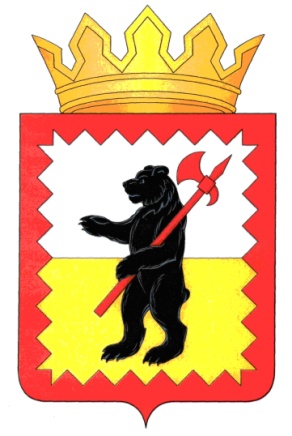 ПРОЕКТ ВНЕСЕНИЯ ИЗМЕНЕНИЙ В ГЕНЕРАЛЬНЫЙ ПЛАН МУНИЦИПАЛЬНОГО ОБРАЗОВАНИЯ СЕЛЬСКОЕ ПОСЕЛЕНИЕ “ПОСЕЛОК ЮБИЛЕЙНЫЙ” МАЛОЯРОСЛАВЕЦКОГО РАЙОНА КАЛУЖСКОЙ ОБЛАСТИМАТЕРИАЛЫ ПО ОБОСНОВАНИЮГЕНЕРАЛЬНОГО ПЛАНА(разработано в соответствии с МК № 01373000175200001510001 от 11 августа 2020 года)Директор							Ткаченко Н.С.Главный архитектор проекта			Сабельников А.Н.Руководитель проекта 				Примак А.А.г. Курск, 2020АВТОРСКИЙ КОЛЛЕКТИВООО «Центр Картографии и Территориального Планирования»Ткаченко Н.С.	               директорСабельников А.Н.              главный архитектор проектаПримак А.А.                       руководитель проектаАшурков В.В.                     архитекторШуклин Г.С.                       архитекторОрлова Е.С.                         архитекторБурцева Н. А.	               начальник отдела картографииВасильева М.С.                  заместитель начальника отдела ГЭАКосинова А.А.                    юрисконсультВоронина О.И.                    инженер-картографКоржавин К.Е.                    инженерНестерова А.В.                   инженерЯстребов А.И.	               инженерБобкова Я.А.                       инженерПетрухин Е.Е.                     инженерСОДЕРЖАНИЕСОДЕРЖАНИЕ	31.	ОБЩИЕ ПОЛОЖЕНИЯ	62.	СВЕДЕНИЯ ОБ  УТВЕРЖДЕННЫХ ДОКУМЕНТАХ СТРАТЕГИЧЕСКОГО ПЛАНИРОВАНИЯ, О НАЦИОНАЛЬНЫХ ПРОЕКТАХ, ОБ ИНВЕСТИЦИОННЫХ ПРОГРАММАХ СУБЪЕКТОВ, ЕСТЕСТВЕННЫХ МОНОПОЛИЙ, ОРГАНИЗАЦИЙ КОММУНАЛЬНОГО КОМПЛЕКСА, О РЕШЕНИЯХ  ОРГАНОВ МЕСТНОГО САМОУПРАВЛЕНИЯ, ИНЫХ ГЛАВНЫХ РАСПОРЯДИТЕЛЕЙ СРЕДСТВ СООТВЕТСТВУЮЩИХ БЮДЖЕТОВ, ПРЕДУСМАТРИВАЮЩИХ СОЗЛАНИЕ ОБЪЕКТОВ МЕСТНОГО ЗНАЧЕНИЯ	83. УТВЕРЖДЕННЫЕ ДОКУМЕНТАМИ ТЕРРИТОРИАЛЬНОГО ПЛАНИРОВАНИЯ РОССИЙСКОЙ ФЕДЕРАЦИИ, ДОКУМЕНТАМИ ТЕРРИТОРИАЛЬНОГО ПЛАНИРОВАНИЯ ДВУХ И БОЛЕЕ СУБЪЕКТОВ РОССИЙСКОЙ ФЕДЕРАЦИИ, ДОКУМЕНТАМИ ТЕРРИТОРИАЛЬНОГО ПЛАНИРОВАНИЯ СУБЪЕКТА РОССИЙСКОЙ ФЕДЕРАЦИИ О ВИДАХ, НАЗНАЧЕНИИ И НАИМЕНОВАНИЯХ ПЛАНИРУЕМЫХ ДЛЯ РАЗМЕЩЕНИЯ НА ТЕРРИТОРИЯХ ПОСЕЛЕНИЯ ОБЪЕКТОВ ФЕДЕРАЛЬНОГО ЗНАЧЕНИЯ, ОБЪЕКТОВ РЕГИОНАЛЬНОГО ЗНАЧЕНИЯ, ИХ ОСНОВНЫЕ ХАРАКТЕРИСТИКИ, МЕСТОПОЛОЖЕНИЕ, ХАРАКТЕРИСТИКИ ЗОН С ОСОБЫМИ УСЛОВИЯМИ ИСПОЛЬЗОВАНИЯ ТЕРРИТОРИЙ	114. УТВЕРЖДЕННЫЕ ДОКУМЕНТОМ ТЕРРИТОРИАЛЬНОГО ПЛАНИРОВАНИЯ МУНИЦИПАЛЬНОГО РАЙОНА СВЕДЕНИЯ О ВИДАХ, НАЗНАЧЕНИИ И НАИМЕНОВАНИЯХ ПЛАНИРУЕМЫХ ДЛЯ РАЗМЕЩЕНИЯ НА ТЕРРИТОРИИ ПОСЕЛЕНИЯ, ВХОДЯЩЕГО В СОСТАВ МУНИЦИПАЛЬНОГО РАЙОНА, ОБЪЕКТОВ МЕСТНОГО ЗНАЧЕНИЯ МУНИЦИПАЛЬНОГО РАЙОНА, ИХ ОСНОВНЫЕ ХАРАКТЕРИСТИКИ, МЕСТОПОЛОЖЕНИЕ, ХАРАКТЕРИСТИКИ ЗОН С ОСОБЫМИ УСЛОВИЯМИ ИСПОЛЬЗОВАНИЯ ТЕРРИТОРИИ	155. АНАЛИЗ ПРИРОДНЫХ РЕСУРСОВ	165.1 Природные условия	165.1.1 Климат	165.1.2 Гидрологическая и гидрогеологическая характеристика	175.1.3 Геолого-геоморфолическая характеристика территории и инженерно-геологические….......175.1.4 Лесные ресурсы	185.1.5 Особо охраняемые природные территории	196. ОБОСНОВАНИЕ ВЫБРАННОГО ВАРИАНТА РАЗМЕЩЕНИЯ ОБЪЕКТОВ МЕСТНОГО ЗНАЧЕНИЯ НА ОСНОВЕ АНАЛИЗА ИСПОЛЬЗОВАНИЯ ТЕРРИТОРИЙ МУНИЦИПАЛЬНОГО ОБРАЗОВАНИЯ	216.1 Современное использование территории. Земельный фонд	216.2 Культурное наследие	286.2.1 Объекты культурного наследия	286.2.2 Зоны охраны объектов культурного наследия	316.3 Социально-экономическая ситуация	336.3.1 Демографическая ситуация	336.3.2 Состояние экономической базы	366.3.3 Учреждения и предприятия обслуживания населения	386.3.4 Жилищный фонд, жилищное строительство	426.4 Транспортная инфраструктура	446.4.1  Внешний транспорт	446.4.2 Улично-дорожная сеть	456.5 Инженерная инфраструктура	496.5.1 Водоснабжение	496.5.2 Водоотведение	516.5.3 Теплоснабжение	516.5.4 Газоснабжение	526.5.5 Электроснабжение	536.6 Зеленый фонд	596.7 Зоны с особыми условиями использования территорий. Планировочные ограничения	606.8 Оценка возможного влияния планируемых для размещения объектов местного значения поселения на комплексное развитие территории	727. ПЕРЕЧЕНЬ ОСНОВНЫХ ФАКТОРОВ РИСКА ВОЗНИКНОВЕНИЯ ЧРЕЗВЫЧАЙНЫХ СИТУАЦИЙ ПРИРОДНОГО И ТЕХНОГЕННОГО ХАРАКТЕРА	747.1 Чрезвычайные ситуации природного характера	747.2 Чрезвычайные ситуации техногенного характера	807.3 Чрезвычайные ситуации биолого-социального характера	817.4 Рекомендации для разработки мероприятий по снижению риска возникновения ЧС	828.СВЕДЕНИЯ ОБ УТВЕРЖДЕННЫХ ПРЕДМЕТАХ ОХРАНЫ И ГРАНИЦАХ ТЕРРИТОРИЙ ИСТОРИЧЕСКИХ ПОСЕЛЕНИЙ ФЕДЕРАЛЬНОГО ЗНАЧЕНИЯ И ИСТОРИЧЕСКИХ ПОСЕЛЕНИЙ РЕГИОНАЛЬНОГО ЗНАЧЕНИЯ	879.ПЕРЕЧЕНЬ ЗЕМЕЛЬНЫХ УЧАСТКОВ, КОТОРЫЕ ВКЛЮЧАЮТСЯ В ГРАНИЦЫ МУНИЦИПАЛЬНОГО ОБРАЗОВАНИЯ, ИЛИ ИСКЛЮЧАЮТСЯ ИЗ ЕГО ГРАНИЦ, С УКАЗАНИЕМ КАТЕГОРИЙ ЗЕМЕЛЬ, К КОТОРЫМ ПЛАНИРУЕТСЯ ОТНЕСТИ ЭТИ ЗЕМЕЛЬНЫЕ УЧАСТКИ, И ЦЕЛЕЙ ИХ ПЛАНИРУЕМОГО ИСПОЛЬЗОВАНИЯ	88Состав материаловПроект внесения изменения в Генеральный план сельского поселения «Поселок Юбилейный»Положение о территориальном планировании в текстовой форме.Положение о территориальном планировании в виде карт:- карта планируемого размещения объектов местного значения поселения (МО 1:15000);- карта границ населенных пунктов (МО 1:15000);- карта функциональных зон поселения (МО 1:15000).Приложение: описания местоположения границ населенных пунктов поселения.Материалы по обоснованию Генерального плана сельского поселения «Поселок Юбилейный»Материалы по обоснованию генерального плана в текстовой форме.Материалы по обоснованию генерального плана в виде карт:-     карта зон с особыми условиями территории (МО 1:15000);- карта границ территорий, подверженных риску возникновения чрезвычайных ситуаций природного и техногенного характера (МО 1:15000).Примечание: в генеральном плане не применяются положения статьи 23 Градостроительного кодекса Российской Федерации в части пункта 4 части 8 в связи с тем, что на территории МО СП «Поселок Юбилейный» особо экономические зоны отсутствуют.ОБЩИЕ ПОЛОЖЕНИЯ1. Проект внесения изменений в Генеральный план сельского поселения «Поселок Юбилейный» Малоярославецкого муниципального района Калужской области подготовлен по заказу Малоярославецкой районной администрации муниципального района «Малоярославецкий район» на основании муниципального контракта МК № 01373000175200001510001 от 11 августа 2020 года. Основание для подготовки проекта генерального плана – постановление Малоярославецкой районной администрации от 01 ноября 2018 года № 1186 «Об утверждении муниципальной программы муниципального района «Малоярославецкий район» «Управление имущественным комплексом муниципального района «Малоярославецкий район»»; постановление Малоярославецкой районной администрации  от 26 июня 2020 года № 613 «О разработке проектов Генеральных планов сельских  поселений Малоярославецкого района Калужской области».2. Официальное наименование сельского поселения – муниципальное образование сельское поселение ««Поселок Юбилейный».3. Проект внесения изменений в Генеральный план сельского поселения «Поселок Юбилейный» Малоярославецкого муниципального района Калужской области подготовлен в соответствии с требованиями статей 23 и 24 Градостроительного кодекса Российской Федерации и Техническим заданием на разработку проекта внесения изменений в Генеральный план сельского поселения «Поселок Юбилейный».4. Проект внесения изменений в Генеральный план сельского поселения «Поселок Юбилейный» Малоярославецкого муниципального района Калужской области соответствует требованиям действующего законодательства в области регулирования градостроительной деятельности, земельному, водному, лесному, природоохранному и иному законодательству Российской Федерации и Калужской области, нормативно-технических документов в области градостроительства федерального и регионального уровней, нормативных правовых актов органов местного самоуправления. 5. Генеральный план разработан на всю территорию муниципального образования. Границы сельского поселения «Поселок Юбилейный» установлены законом Калужской области от 05 июля 2006 года N 229-ОЗ (ред. от 25 августа 2020 года) "Об административно-территориальном устройстве Калужской области".6. Карты проекта генерального плана выполнены в масштабе 1:15000 с использованием компьютерных геоинформационных технологий. База пространственных и иных данных об объектах градостроительной деятельности выполнена в соответствии с Техническим заданием и Требованиями к описанию и отображению в документах территориального планирования объектов федерального значения, объектов регионального значения, объектов местного значения, утверждённых Приказом Министерства экономического развития Российской Федерации от 9 января 2018 года № 10(в ред. от 09.08.2018 года);.7. Расчётный срок генерального плана сельского поселения «Поселок Юбилейный» Малоярославецкого муниципального района Калужской области – 2040 год, 1 очередь – 2030 год.8. Внесение изменений в генеральный план сельского поселения «Поселок Юбилейный» Малоярославецкого района вызвано:- приведением генерального плана в соответствие с Приказом Минэкономразвития РФ №10 от 09.01.2018г (в ред. от 09.08.2018 года);- переводом земель из категории «земли сельскохозяйственного назначения» в категорию «земли лесного фонда»;- установлением приаэродромной территории аэропорта КАЛУГА (Грабцево);- приведение утвержденного генерального плана сельского поселения в соответствие с утвержденными документами территориального планирования Российской Федерации, утвержденными документами территориального планирования двух и более субъектов Российской Федерации, утвержденными документами территориального планирования субъекта Российской Федерации.СВЕДЕНИЯ ОБ  УТВЕРЖДЕННЫХ ДОКУМЕНТАХ СТРАТЕГИЧЕСКОГО ПЛАНИРОВАНИЯ, О НАЦИОНАЛЬНЫХ ПРОЕКТАХ, ОБ ИНВЕСТИЦИОННЫХ ПРОГРАММАХ СУБЪЕКТОВ, ЕСТЕСТВЕННЫХ МОНОПОЛИЙ, ОРГАНИЗАЦИЙ КОММУНАЛЬНОГО КОМПЛЕКСА, О РЕШЕНИЯХ  ОРГАНОВ МЕСТНОГО САМОУПРАВЛЕНИЯ, ИНЫХ ГЛАВНЫХ РАСПОРЯДИТЕЛЕЙ СРЕДСТВ СООТВЕТСТВУЮЩИХ БЮДЖЕТОВ, ПРЕДУСМАТРИВАЮЩИХ СОЗЛАНИЕ ОБЪЕКТОВ МЕСТНОГО ЗНАЧЕНИЯПри разработке генерального плана поселения учитывались сведения об утвержденных документах стратегического планирования, планах и программах комплексного социально-экономического развития муниципального образования.Таблица 1 – Перечень планов программ социально-экономического развития Российской Федерации, Калужской области, муниципального района «Малоярославецкий район», сельского поселения «Поселок Юбилейный»3. УТВЕРЖДЕННЫЕ ДОКУМЕНТАМИ ТЕРРИТОРИАЛЬНОГО ПЛАНИРОВАНИЯ РОССИЙСКОЙ ФЕДЕРАЦИИ, ДОКУМЕНТАМИ ТЕРРИТОРИАЛЬНОГО ПЛАНИРОВАНИЯ ДВУХ И БОЛЕЕ СУБЪЕКТОВ РОССИЙСКОЙ ФЕДЕРАЦИИ, ДОКУМЕНТАМИ ТЕРРИТОРИАЛЬНОГО ПЛАНИРОВАНИЯ СУБЪЕКТА РОССИЙСКОЙ ФЕДЕРАЦИИ О ВИДАХ, НАЗНАЧЕНИИ И НАИМЕНОВАНИЯХ ПЛАНИРУЕМЫХ ДЛЯ РАЗМЕЩЕНИЯ НА ТЕРРИТОРИЯХ ПОСЕЛЕНИЯ ОБЪЕКТОВ ФЕДЕРАЛЬНОГО ЗНАЧЕНИЯ, ОБЪЕКТОВ РЕГИОНАЛЬНОГО ЗНАЧЕНИЯ, ИХ ОСНОВНЫЕ ХАРАКТЕРИСТИКИ, МЕСТОПОЛОЖЕНИЕ, ХАРАКТЕРИСТИКИ ЗОН С ОСОБЫМИ УСЛОВИЯМИ ИСПОЛЬЗОВАНИЯ ТЕРРИТОРИЙСведения о видах, назначении и наименованиях, планируемых для размещения на территориях поселения объектов федерального значения, их основные характеристики, местоположение, характеристики зон с особыми условиями использования территорийТаблица 2 – Планируемые объекты федерального значения в соответствии со Схемой территориального планирования Российской Федерации (утверждена распоряжением Правительства Российской Федерации от 19 марта 2013 N 384-р. Схема территориального планирования Российской Федерации в области федерального транспорта (железнодорожного, воздушного, морского, внутреннего водного транспорта) и автомобильных дорог федерального значения)Сведения о видах, назначении и наименованиях, планируемых для размещения на территориях поселения объектов регионального значения, их основные характеристики, местоположение, характеристики зон с особыми условиями использования территорийТаблица 3 – Планируемые объекты регионального значения в соответствии со Схемой территориального планирования Калужской области (утверждена Постановлением Правительства Калужской области от 17.09.2020 N 735)4. УТВЕРЖДЕННЫЕ ДОКУМЕНТОМ ТЕРРИТОРИАЛЬНОГО ПЛАНИРОВАНИЯ МУНИЦИПАЛЬНОГО РАЙОНА СВЕДЕНИЯ О ВИДАХ, НАЗНАЧЕНИИ И НАИМЕНОВАНИЯХ ПЛАНИРУЕМЫХ ДЛЯ РАЗМЕЩЕНИЯ НА ТЕРРИТОРИИ ПОСЕЛЕНИЯ, ВХОДЯЩЕГО В СОСТАВ МУНИЦИПАЛЬНОГО РАЙОНА, ОБЪЕКТОВ МЕСТНОГО ЗНАЧЕНИЯ МУНИЦИПАЛЬНОГО РАЙОНА, ИХ ОСНОВНЫЕ ХАРАКТЕРИСТИКИ, МЕСТОПОЛОЖЕНИЕ, ХАРАКТЕРИСТИКИ ЗОН С ОСОБЫМИ УСЛОВИЯМИ ИСПОЛЬЗОВАНИЯ ТЕРРИТОРИИУтвержденным документом территориального планирования не планируется строительство объектов местного значения.5. АНАЛИЗ ПРИРОДНЫХ РЕСУРСОВ5.1 Природные условия5.1.1 КлиматКлимат сельского поселения «Поселок Юбилейный» умеренно континентальный с мягкой зимой и теплым летом. Средняя продолжительность безморозного периода 120-130 дней. Промерзание почвы обычно 0,5-0,7 м в морозные бесснежные зимы может достигать 1,5 м.Таблица 4 - Средняя месячная температура воздухаОсадки, мм:Максимальная летняя температура +35˚С. Минимальная зимняя -40˚С.Во влажные годы количество осадков достигает 1000 мм, в сухие – менее 500 мм. Максимальное количество осадков приходится на летнее время. Устойчивый снежный покров устанавливается в декабре месяце. Высота снежного покрова обычно 30-40 см, максимальный до 1 м. Запас влаги в снежном покрове к концу зимы составляет в среднем 89 мм. Роза ветров годовая с преобладанием ветров северного, западного, юго-западного и южного направлений. Роза ветров весной и осенью совпадают с годовой, а лето и зима сильно отличаются. Для лета характерны ветра северного (25%) направления и западного (17,3%); для зимы – юго-западного (21,7%) и южного (21,3%). Средняя скорость ветра в течение года составляет 1,5-2,9 м/с, максимальные порывы до 20-25 м/с.Микроклиматические особенности Важное значение в формировании ветрового режима играют орографические особенности рельефа. В непродуваемых долинах рек, ручьев, оврагов отмечается существенное снижение скорости ветрового потока (до 25%), увеличивается вероятность образования застойных зон. Повышение скорости ветровых потоков на 20%-30% по сравнению со средними значениями возможно меридионального направления. На микроклиматические особенности территории оказывает влияние также растительность и водные поверхности.ВыводыВ целом климатические условия являются благоприятными для строительства, ведения сельского хозяйства, развития рекреации и туризма. 5.1.2 Гидрологическая и гидрогеологическая характеристикаГидрологическая структура территории сельского поселения принадлежит бассейну р. Оки. На территории поселения протекают реки: Суходрев (по границе), река Песочня. Самая крупная река Суходрев.Река Суходрев - исток реки  выше устья реки Каменки д. Алешково Малоярославецкого района, а устье находится в  по левому берегу реки Шаня. Река с нешироким руслом до  шириной, множеством плесов и перекатов. Скорости течения 0,2-0,4 м/сек. Дно преимущественно песчаное, местами гравелистое или галечное, изредка каменистое. Длина реки составляет , площадь водосборного бассейна 1340 км². В режиме реки наблюдается наибольший подъем уровня в период весеннего половодья. За паводок реки срабатывают около 55% годового стока.Половодье начинается в конце марта –начале апреля и заканчивается в первой декаде мая, продолжаясь 40-45 дней. Подъем уровня во время паводка 4-. Река Песочня - протекает по территории Ферзиковского и Малоярославецкого районов, а также городского округа «город Калуга». Берёт начало у одноимённой деревни Ферзиковского района, впадает в реку Суходрев в  от её устья по левому берегу, у п. Юбилейный. Длина реки составляет , площадь водосборного бассейна — 87,3 км².В сельском поселении есть искусственные водоемы – пруды. Большинство из них создано в долинах небольших ручьев, балках и лощинах. Средний размер прудов около . Рассматриваемая территория характеризуется довольно большим количеством ручьев, истоком которых служат восходящие родники. 5.1.3 Геолого-геоморфолическая характеристика территории и инженерно-геологические условияДанная местность расположена в пределах северо-западной части Среднерусской возвышенности и Угорско-Протвинской низины. Абсолютные отметки рельефа изменяются от , урез вод р. Суходрев, до  на водоразделе в восточной части территории. Абсолютный перепад высот составляет 110,0м. Относительные перепады высот в пределах овражно-балочной сети не превышают 15-25м. Рельеф хорошо дренирован, за исключением выположенных участков надпойменных террас р. Суходрев. В зависимости от геологического и геоморфологического строения, литологического состава пород и гидрогеологии выделено 5 сложных географических ландшафтов. Первый тип. Пологохолмистая среднерасчлененная моренная равнина. В геологическом разрезе сверху вниз залегают следующие породы: покровные, лессовидные и моренные суглинки, в подошве разреза залегают гравелистые пески с прослоями гравия и валунов, общая мощность четвертичных образований обычно составляет 15-25м. Коренные породы представлены отложениями меловой, юрской и каменноугольной систем. Меловые образования представлены глинистыми песками неокомского надгоризонта. Юрские породы сложены глинами келловейского времени. Нижнекаменноугольные отложения представлены протвинскими известняками и глинами стешевского горизонта нижнего карбона. Глубина залегания грунтовых вод свыше . Почвы дерново-слабоподзолистые и светло-серые лесные на суглинистой основе. Данный ландшафт развит в северо-западной части территории.Второй тип. Плоско-волнистая моренно-водноледниковая слабо-среднерасчлененная равнина. Данный тип ландшафта наиболее распространен на данной площади. Он занимает уплощенные водоразделы и пологие склоны высоких водоразделов междуречий. Разрез четвертичных образований данного ландшафта аналогичен первому типу. Коренные породы представлены стратиграфически меловыми, юрскими и каменноугольными отложениями. Глубина залегания грунтовых вод свыше . Почвы дерново-слабоподзолистые и светло-серые лесные на суглинистой основе.  Третий тип. Пологонаклонная аллювиально-водноледниковая среднерасчлененная равнина. Данный ландшафт представляет собой древние долины стока ледниковых талых вод, переходящих в речные долины. Кровля четвертичных отложений сложена покровными и пылеватыми суглинками мощностью 1-. Большая часть четвертичных образований представляет собой чередование слоев гравилистых песков, песчано-гравийных материалов, моренных и водноледниковых суглинков. Общая мощность этих пород составляет 35-. Грунтовые воды залегают на глубинах 2,0-. Почвы светло-серые лесные или дерново-слабоподзолистые смытые на суглинистой основе. Данный ландшафт развит на левом коренном склоне долины р. Суходрев. Четвертый тип. Плоская аллювиальная равнина местами слабо заболоченная - первая надпойменная терраса. Сложен ландшафт разнообразными аллювиальными отложениями: супесями, глинистыми песками, суглинками с прослоями песчано-галечного материала. Глубина залегания грунтовых вод 1,5-. Коренные породы представлены песчано-глинистыми породами тульского и известняками упинского горизонтов нижнего карбона. Почвы дерново-среднеподзолистые глееватые.Пятый тип. Плоская, аллювиальная равнина, с прирусловыми грядами, западинами, со староречиями, болотами и отдельными холмами дюн и останцев высокой поймы. Сложены песками, аллювиальными суглинками, торфом. Почвы аллювиальные луговые, дерновоподзолистые глееватые, глеевые. 5.1.4 Лесные ресурсыТерриториальной единицей управления в области использования, охраны, защиты и воспроизводства лесов в границах сельского поселения «Поселок Юбилейный» является государственное казенное учреждение Калужской области «Детчинское лесничество».Лесной фонд сельского поселения «Поселок Юбилейный» относится к территории, контролируемой Детчинским участковым лесничеством (ГЛФ кварталы 83, 84, 85, 86, 87, 88, 89, 90, 91, 92, 93, 94, 95, 96, 78, 79, 74, 75, 76, 80, 77); (АО «Торбеевское» кварталы 1-27).Основные арендаторы:- ООО КМДК «Союз-Центр» ГЛФ 83-96, 74-80 - заготовка древесины.5.1.5 Особо охраняемые природные территорииОсобо охраняемые природные территории (ООПТ) – участки земли, водной поверхности и воздушного пространства над ними, где располагаются природные комплексы и объекты, которые имеют особое природоохранное, научное, культурное, эстетическое, рекреационное и оздоровительное значение, которые изъяты решением органов государственной власти полностью или частично из хозяйственного пользования и для которых установлен режим особой охраны. К ООПТ относятся государственные природные заповедники, в том числе биосферные, национальные парки, природные парки, государственные природные заказники, памятники природы, дендрологические парки и ботанические сады. Законами субъектов Российской Федерации могут устанавливаться и иные категории особо охраняемых природных территорий регионального и местного значения.На специально выделенных земельных участках частичного хозяйственного использования, в составе земель особо охраняемых природных территорий допускается ограничение хозяйственной и рекреационной деятельности в соответствии с установленным для них особым правовым режимом.В целях защиты земель особо охраняемых природных территорий от неблагоприятных антропогенных воздействий на прилегающих к ним земельных участках могут создаваться охранные зоны или округа с регулируемым режимом хозяйственной деятельности. В границах этих зон запрещается деятельность, оказывающая негативное (вредное) воздействие на природные комплексы особо охраняемых природных территорий. Границы охранных зон должны быть обозначены специальными информационными знаками. Земельные участки в границах охранных зон у собственников земельных участков, землепользователей, землевладельцев и арендаторов земельных участков не изымаются и используются ими с соблюдением, установленного для этих земельных участков особого правового режима.В границах МО СП «Поселок Юбилейный» располагается 1 (одна) особо охраняемая природная территория – памятник природы регионального значения «Парк усадьбы Мансурово» (дер. Дубровка) площадью - 2,0 га, правоустанавливающий документ- решение Малого Совета Калужского областного Совета народных депутатов от 18.11.1993 г. № 184 (в ред. постановления Законодательного Собрания Калужской области от 20.09.2012 г. № 624). В соответствии с п. 1 ст. 27 Федерального закона «Об особо охраняемых природных территориях» на территориях, на которых находятся памятники природы, и в границах их охранных зон запрещается всякая деятельность, влекущая за собой нарушение сохранности памятников природы.6. ОБОСНОВАНИЕ ВЫБРАННОГО ВАРИАНТА РАЗМЕЩЕНИЯ ОБЪЕКТОВ МЕСТНОГО ЗНАЧЕНИЯ НА ОСНОВЕ АНАЛИЗА ИСПОЛЬЗОВАНИЯ ТЕРРИТОРИЙ МУНИЦИПАЛЬНОГО ОБРАЗОВАНИЯПри разработке Генерального плана рассматривались варианты развития территории сельского поселения «Поселок Юбилейный»: инерционный и инновационный.Инерционный (сдержанный) сценарий подразумевает развитие муниципального образования по достигнутому уровню производственной базы, использованию ресурсного потенциала, в соответствии со сложившимися социальными условиями и динамикой численности населения. Численность населения к 2040 году должна будет составить 1105 человек. Инновационный вариант социально-экономического развития – это принятие в качестве перспективного сценария положительной (по сравнению с инерционным сценарием) динамики в изменении численности населения территории сельского поселения, которая к 2040 году должна будет составлять 1778 человек. Инновационный вариант предусматривает развитие производственной базы, развитие инженерной и транспортной инфраструктуры, улучшение социальных и культурно-бытовых условий жизни населения. Мероприятия по развитию социальной, инженерной, транспортной инфраструктур и жилищного строительства, предложенные в Генеральном плане, рассчитывались исходя из инновационного сценария развития муниципального образования.Главным условием реализации инновационного варианта развития является привлечение в экономику, инфраструктуру и социальную сферу муниципального образования достаточных финансовых ресурсов. Инновационный сценарий развития предполагает в процессе его реализации осуществлять разработку и принятие программных мероприятий в различных сферах деятельности, в том числе коммерческих инвестиционных проектов. При анализе существующей ситуации были учтены планировочные ограничения, влияющие на территориальное развитие сельского поселения.6.1 Современное использование территории. Земельный фондСельское поселение «Поселок Юбилейный» расположено на территории Малоярославецкого района Калужской области. Административный центр сельского поселения – Поселок Юбилейный находится в 28 км к юго-западу от города Малоярославец, 45 км к юго-западу от г. Обнинска и 25 км севернее от г. Калуги. По территории сельского поселения проходит главная транспортная артерия Калужской области – федеральная автодорога М3 «Украина» Москва-Киев. Через сельское поселение проходит автодорога регионального значения «Окружная дорога г.Калуги -Детчино-Малоярославец», которая связывает между собой два города Малоярославец и Калугу. Территорию сельского поселения с северо-востока на юго-запад пересекает двухпутная электрифицированная железнодорожная магистраль Москва-Киев. В состав поселения входят деревни: п. Юбилейный, д. Бортники, д.Верховье, д. Дубровка, д. Дурово, д. Кирюхино, д. Лисенки, д. Лопатино, д.Митинка, д. Мызги, д. Николаевка, д. Осоргино, д. Павловка, д. Пнёво, д.Родинка, д. Селиверстово, д. Сляднево, д. Торбеево.Земельный фондГраницы и статус сельского поселения «Поселок Юбилейный» установлены Законом Калужской области № 229-ОЗ «Об административно-территориальном устройстве Калужской области» от 5 июля 2006 года и Законом Калужской области № 7-ОЗ «Об установлении границ муниципальных образований, расположенных на территории административно-территориальных единиц «Бабынинский район», «Боровский район», «Дзержинский район» «Жуковский район», «Износковский район», «Козельский район», «Малоярославецкий район», «Мосальский район», «Ферзиковский район», «Хвастовичский район», «Город Калуга», «Город Обнинск», и наделении их статусом городского поселения, сельского поселения, городского округа, муниципального района» от 28 декабря 2004 года.Территория сельского поселения «Поселок Юбилейный» составляет 11643 га. Земельный фонд по целевому назначению представлен следующими категориями земель:земли сельскохозяйственного назначения; земли населенных пунктов; земли промышленности, энергетики, транспорта, связи, радиовещания, телевидения, информатики, земли для обеспечения космической деятельности, земли обороны, безопасности и земли иного специального назначения (далее земли промышленности и иного специального назначения);земли лесного фонда;земли водного фонда.Земли запаса на территории сельского поселения не представлены.Таблица 5 - Баланс земель сельского поселения «Поселок Юбилейный»Земли населенных пунктовСогласно пункта 1 статьи 83 Земельного кодекса Российской Федерации «землями населенных пунктов признаются земли, используемые и предназначенные для застройки и развития населенных пунктов». Особенностью данной категории земель является то, что она представляет собой ценность прежде всего в качестве территориального пространства, земельной основы, которая может быть использована для создания на ней различных по назначению объектов недвижимости и иных необходимых для комфортного проживания населения объектов селитебной, транспортной, инженерной и других видов инфраструктуры. Именно на этих землях наиболее активны инвестиционно-строительные процессы, осуществление различных форм градостроительной деятельности, в связи с чем важнейшее значение в регулировании вопросов использования и охраны данных земель имеет также и градостроительное законодательство.Категорию земель населенных пунктов сельского поселения «Поселок Юбилейный» составляют 18 населенных пунктов, общая площадь которых равняется 663,49 га.Земли сельскохозяйственного назначения Общая площадь земель сельскохозяйственного назначения сельского поселения «Поселок Юбилейный» составляет 4648,96 га. Согласно Земельного кодекса Российской Федерации землями сельскохозяйственного назначения признаются земли, находящиеся за границами населенного пункта и предоставленные для нужд сельского хозяйства, а также предназначенные для этих целей.В составе земель сельскохозяйственного назначения выделяются сельскохозяйственные угодья, земли, занятые внутрихозяйственными дорогами, коммуникациями, лесными насаждениями, предназначенными для обеспечения защиты земель от негативного воздействия, водными объектами (в том числе прудами, образованными водоподпорными сооружениями на водотоках и используемыми для целей осуществления прудовой аквакультуры), а также зданиями, сооружениями, используемыми для производства, хранения и первичной переработки сельскохозяйственной продукции.Земли промышленности, энергетики, транспорта, связи, радиовещания, телевидения, информатики, земли для обеспечения космической деятельности, земли обороны, безопасности и земли иного специального назначенияЗемли промышленности и иного специального назначения в соответствии с Земельным Кодексом Российской Федерации составляют самостоятельную категорию земель Российской Федерации.Земли промышленности и иного специального назначения в зависимости от характера специальных задач, для решения которых они используются или предназначены, подразделяются на:1) земли промышленности;2) земли энергетики;3) земли транспорта;4) земли связи, радиовещания, телевидения, информатики;5) земли для обеспечения космической деятельности;6) земли обороны и безопасности;7) земли иного специального назначения.Площадь земель промышленности, энергетики, транспорта, связи, радиовещания, телевидения, информатики, земель для обеспечения космической деятельности, земель обороны, безопасности и земель иного специального назначения в сельском поселении «Поселок Юбилейный» составляет 361,88 га.Земли лесного фондаПлощадь земель лесного фонда сельского поселения «Поселок Юбилейный» составляет 5957,08 га. Земли лесного фонда занимают основную площадь территории поселения. В соответствии с Лесным кодексом Российской Федерации к данной категории относят лесные и нелесные земли. Лесные земли представлены участками, покрытыми лесной растительностью, и участками, не покрытыми лесной растительностью, но предназначенными для ее восстановления (вырубки, гари, участки, занятые питомниками и т.п.). К нелесным отнесены земли, предназначенные для обслуживания лесного хозяйства (просеки, дороги и др.). Законодательно лесные отношения регулирует Лесной кодекс Российской Федерации. Земли водного фондаОбщая площадь земель водного фонда в границах сельского поселения «Поселок Юбилейный» составила 4,67 га. Данные земли находятся в государственной собственности Российской Федерации. К землям водного фонда относятся земли, покрытые поверхностными водами, сосредоточенными в водных объектах и (или) занятые гидротехническими и иными сооружениями, расположенными на водных объектах. Порядок использования и охраны земель водного фонда определяется Земельным Кодексом Российской Федерации и водным законодательством.Функциональное зонированиеВ качестве вариантов территориального планирования в проекте рассматривались следующие возможные сценарии: - вариант сохранения существующей планировочной структуры, без развития жилых зон и соответствующей улично-дорожной и коммунальной инфраструктуры; - вариант инновационного развития планировочной структуры, функционального зонирования территории, развития объектов местного значения поселения.Основным вариантом принят инновационный сценарий развития планировочной структуры, функционального зонирования территории, развития объектов местного значения поселения. Архитектурно-пространственные решения инновационного сценария определены следующими положениями:- упорядочение планировочной структуры селитебной территории за счёт устройства проездов, сноса ветхого или аварийного жилищного фонда;- развитие нового жилищного фонда за счёт свободных территорий поселения, имеющих благоприятные условия для строительства;- формирование улично-дорожной сети в проектируемых жилых зонах; - размещение объектов инженерной инфраструктуры и жизнеобеспечения для создания комфортных условий проживания;- благоустройство территорий населенных пунктов, формирование зон отдыха населения с учетом природного каркаса территории;- обеспечение экологической безопасности и защита территории от чрезвычайных ситуаций.  Генеральным планом функциональное зонирование территории сельского поселения «Поселок Юбилейный» установлено с соблюдением приказа Министерства экономического развития Российской Федерации от 09 января 2018 года № 10 «Об утверждении Требований к описанию и отображению в документах территориального планирования объектов федерального значения, объектов регионального значения, объектов местного значения и о признании утратившим силу приказа Минэкономразвития России от 7 декабря 2016 года № 793». Генеральным планом установлено функциональное зонирование территории с учетом фактически сложившейся планировочной структуры и зон с особыми условиями использования территорий.В границах сельского поселения «Поселок Юбилейный» определены следующие функциональные зоны:- зона застройки индивидуальными жилыми домами;- зона застройки малоэтажными жилыми домами (до 4 этажей, включая мансардный);- многофункциональная общественно-деловая зона;- зона специализированной общественной застройки;- производственная зона;- зона инженерной инфраструктуры;- зона транспортной инфраструктуры;- зона сельскохозяйственного использования; - зона садоводческих или огороднических некоммерческих товариществ;- производственная зона сельскохозяйственных предприятий;- иные зоны сельскохозяйственного назначения;- зона отдыха;- лесопарковая зона;- зона лесов;- зона кладбищ.Жилые зоны предназначены для преимущественного размещения жилищного фонда. В состав жилой зоны включены:- зона застройки индивидуальными жилыми домами;- зона застройки малоэтажными жилыми домами (до 4 этажей, включая мансардный).В качестве площадок для жилищного строительства рассматриваются территории свободные от застройки, экологически благополучные. Общественно-деловые зоны предназначены для размещения общественно-деловой застройки различного назначения. В состав общественно-деловых зон включены многофункциональная общественно-деловая зона и зона специализированной общественной застройки. Многофункциональная общественно-деловая зона предназначена для размещения объектов общественного питания, торгового и административного назначения, логистических и многофункциональных комплексов, небольших производственных территорий с минимальными санитарно-защитными зонами. При размещении объектов в многофункциональной общественно-деловой зоне необходимо учитывать территории для организации санитарно-защитных зон.Зона специализированной общественной застройки предназначена для размещения организаций дошкольного образования, общеобразовательных, дополнительного образования, профессионального и высшего образования, научных организаций, объектов культуры и искусства, здравоохранения, спорта.В состав производственной зоны, зоны инженерной и транспортной инфраструктур входят:- производственная зона, предназначена для размещения производственных объектов с различными нормативами воздействия на окружающую среду.- зона инженерной инфраструктуры, предназначенная для размещения и функционирования сооружений и коммуникаций водоснабжения, водоотведения (канализации), теплоснабжения, электроснабжения, газоснабжения, очистки стоков, связи, а также включает в себя территории, необходимые для их технического обслуживания и охраны;- зона транспортной инфраструктуры, предназначенная для размещения и функционирования сооружений и коммуникаций внешнего и общественного транспорта, а также включает зону улично-дорожной сети.В состав зоны сельскохозяйственного использования входят: - зона сельскохозяйственного использования; - зона садоводческих или огороднических некоммерческих товариществ;- производственная зона сельскохозяйственных предприятий;- иные зоны сельскохозяйственного назначения;Зоны сельскохозяйственного использования предназначены для выделения территорий, связанных с выращиванием и переработкой сельскохозяйственной продукции.В состав зоны рекреационного назначения входят: - зона отдыха;- лесопарковая зона;- зона лесов;Зоны рекреационного назначения представляет собой озелененные территории общего пользования в пределах сельского поселения, предназначенные для организации отдыха населения, туризма, физкультурно-оздоровительной и спортивной деятельности граждан в зеленом окружении и создания благоприятной среды в застройке населенного пункта.В состав зоны специального назначения входит зона кладбищ.Зоны специального назначения предназначены для размещения зон, занятыми кладбищами, крематориями, скотомогильниками, объектами, используемыми для захоронения твердых коммунальных отходов, и иными объектами, размещение которых может быть обеспечено только путем выделения указанных зон и недопустимо в других территориальных зонах.Проектные предложенияСхемой территориального планирования Малоярославецкого муниципального района Калужской области на территории сельского поселения «Поселок Юбилейный» предусматривается строительство межпоселкового и уличного газопровода в д. Селиверство, д. Николаевка, д. Павловка.6.2 Культурное наследие6.2.1 Объекты культурного наследия	Согласно данным, предоставленным Министерством культуры Калужской области на территории сельского поселения «Поселок Юбилейный» имеются следующие объекты культурного наследия, указанные в таблице 6.Таблица 6 - Список объектов культурного наследия Правовое регулирование отношений в области сохранения, использования, популяризации и государственной охраны объектов культурного наследия (памятников истории и культуры) народов Российской Федерации основывается на положениях Конституции РФ, Гражданского кодекса РФ, Основ законодательства Российской Федерации о культуре и осуществляется в соответствии с Федеральным законом от 25.06.2002 № 73-ФЗ «Об объектах культурного наследия (памятниках истории и культуры) народов Российской Федерации» (далее – Федеральный закон) и принимаемыми в соответствии с ним другими федеральными законами, а также законами субъектов Российской Федерации в области государственной охраны объектов культурного наследия (памятников истории и культуры) народов Российской Федерации. Согласно Федеральному закону территорией объекта культурного наследия является территория, непосредственно занятая данным объектом культурного наследия и (или) связанная с ним исторически и функционально, являющаяся его неотъемлемой частью и установленная в соответствии со ст. 3.1 Федерального закона. Земельные участки в границах территорий объектов культурного наследия, включенных в единый государственный реестр объектов культурного наследия (памятников истории и культуры) народов Российской Федерации (далее – реестр), а также в границах территорий выявленных объектов культурного наследия относятся к землям историко-культурного назначения, правовой режим которых регулируется земельным законодательством Российской Федерации и Федеральным законом. На основании ст. 5.1 в границах территории объекта культурного наследия (памятника или ансамбля) запрещается строительство объектов капитального строительства и увеличение объемно-пространственных характеристик существующих на территории памятника или ансамбля объектов капитального строительства; проведение земляных, строительных, мелиоративных и иных работ, за исключением работ по сохранению объекта культурного наследия или его отдельных элементов, сохранению историко-градостроительной или природной среды объекта культурного наследия.В соответствии со ст. 30, 31 и 32 Федерального закона земли, подлежащие воздействию земляных, строительных, мелиоративных, хозяйственных работ, предусмотренных статьей 25 Лесного кодекса Российской Федерации работ по использованию лесов (за исключением работ, указанных в пунктах 3, 4 и 7 части 1 статьи 25 лесного кодекса Российской Федерации) и иных работ, подлежат государственной историко-культурной экспертизе (далее – историко-культурная экспертиза) в случае, если орган охраны объектов культурного наследия не имеет данных об отсутствии на указанных землях объектов культурного наследия, включенных в реестр, выявленных объектов культурного наследия либо объектов, обладающих признаками объекта культурного наследия. Историко-культурная экспертиза проводится до начала работ по сохранению объекта культурного наследия, землеустроительных, земляных, строительных, мелиоративных, хозяйственных и иных работ, осуществление которых может оказывать прямое или косвенное воздействие на объект культурного наследия, включенный в реестр, выявленный объект культурного наследия, либо объект, обладающий признаками объекта культурного наследия, и (или) до утверждения градостроительных регламентов. Заключение историко-культурной экспертизы является основанием для принятия соответствующим органом охраны объектов культурного наследия решения о возможности проведения вышеуказанных работ, а также для принятия иных решений, вытекающих из заключения историко-культурной экспертизы. Вместе с тем, на основании п. 1 ст. 36 Федерального закона проектирование и проведение земляных, строительных, мелиоративных, хозяйственных работ, указанных в статье 30 настоящего Федерального закона работ по использованию лесов и иных работ осуществляется при отсутствии на данной территории объектов культурного наследия, включенных в реестр, выявленных объектов культурного наследия или объектов, обладающих признаками объекта культурного наследия (далее – вышеобозначенных объектов), либо при условии соблюдения техническим заказчиком (застройщиком) объекта капитального строительства, заказчиками других видов работ, лицом, проводящим указанные работы, мер по обеспечению сохранности вышеобозначенных объектов в соответствии с требованиями статьи 36 Федерального закона.Также, согласно п. 4 ст. 36 в случае обнаружения в ходе проведения изыскательских, проектных, земляных, строительных, мелиоративных, хозяйственных работ, указанных в статье 30 Федерального закона работ по использованию лесов и иных работ объекта, обладающего признаками объекта культурного наследия, в том числе объекта археологического наследия, заказчик указанных работ, технический заказчик (застройщик) объекта капитального строительства, лицо, проводящее указанные работы, обязаны незамедлительно приостановить указанные работы и в течение трех дней со дня обнаружения такого объекта направить в региональный орган охраны объектов культурного наследия письменное заявление об обнаруженном объекте культурного наследия.Размещение объектов нового строительства на территориях населенных пунктов сельского поселения будет, осуществляется на территориях, свободных от расположения объектов культурного наследия и объектов археологического наследия.Правообладатели, землепользователи и арендаторы земельных участков, а также проектные, изыскательские и строительные организации будут уведомлены администрацией МО СП «Поселок Юбилейный» Малоярославецкого района о необходимости обеспечить готовность осуществить проведение до начала производства земляных, строительных, мелиоративных, хозяйственных и иных работ на земельных участках, планируемых к переводу земель из одной категории в другую, согласно данному проекту, государственной историко-культурной экспертизы земель, подлежащих воздействию земляных, строительных, мелиоративных, хозяйственных работ, работ по использованию лесов и иных работ в соответствии с положениями Федерального закона от 25.06.2002 № 73-ФЗ «Об объектах культурного наследия (памятниках истории и культуры) народов Российской Федерации».В соответствии с решением исполнительного комитета Калужского областного Совета депутатов трудящихся от 25.12. 1974 г. №871 «Об утверждении проектов охранных зон и зон регулирования застройки по памятникам области» на территории МО CП «Поселок Юбилейный» утверждена зона охраны объекта культурного наследия федерального значения «Усадьба Мансурово (Толстых), 1804 г. с. Дубровка».6.2.2 Зоны охраны объектов культурного наследияСохранение историко-культурного наследия на территории сельского поселения «Поселок Юбилейный» является одним из условий, обуславливающих достойную перспективу ее развития. В соответствии с Федеральным законом "Об объектах культурного наследия (памятниках истории и культуры) народов Российской Федерации" от 25 июня 2002 года N 73-ФЗ в целях обеспечения сохранности объекта культурного наследия в его исторической среде на сопряженной с ним территории устанавливаются зоны охраны объекта культурного наследия: охранная зона, зона регулирования застройки и хозяйственной деятельности, зона охраняемого природного ландшафта.Необходимый состав зон охраны объекта культурного наследия определяется проектом зон охраны объекта культурного наследия. Границы зон охраны объектов культурного наследия федерального значения, режимы использования земель и градостроительные регламенты в границах данных зон утверждаются на основании проекта зон охраны объекта культурного наследия федеральным органом охраны объектов культурного наследия.Границы зон охраны объекта культурного наследия краевого и местного значения, в том числе границы объединенной зоны охраны объектов культурного наследия, особые режимы использования земель в границах территорий данных зон и требования к градостроительным регламентам в границах территорий данных зон утверждаются органом государственной власти субъекта Российской Федерации по согласованию с федеральным органом охраны объектов культурного наследия, а в отношении объектов культурного наследия регионального значения и объектов культурного наследия местного (муниципального) значения - в порядке, установленном законами субъектов Российской Федерации.В соответствии со статьей 34.1 Федерального закона "Об объектах культурного наследия (памятниках истории и культуры) народов Российской Федерации" от 25 июня 2002 года N 73-ФЗ для объектов культурного наследия, не обеспеченных персональными либо объединенными зонами охраны, устанавливаются защитные зоны. Границы защитной зоны объекта культурного наследия устанавливаются:для памятника, расположенного в границах населенного пункта, на расстоянии 100 метров от внешних границ территории памятника, для памятника, расположенного вне границ населенного пункта, на расстоянии 200 метров от внешних границ территории памятника;для ансамбля, расположенного в границах населенного пункта, на расстоянии 150 метров от внешних границ территории ансамбля, для ансамбля, расположенного вне границ населенного пункта, на расстоянии 250 метров от внешних границ территории ансамбля.В случае отсутствия утвержденных границ территории объекта культурного наследия, расположенного в границах населенного пункта, границы защитной зоны такого объекта устанавливаются на расстоянии 200 метров от линии внешней стены памятника либо от линии общего контура ансамбля, образуемого соединением внешних точек наиболее удаленных элементов ансамбля, включая парковую территорию. В случае отсутствия утвержденных границ территории объекта культурного наследия, расположенного вне границ населенного пункта, границы защитной зоны такого объекта устанавливаются на расстоянии 300 метров от линии внешней стены памятника либо от линии общего контура ансамбля, образуемого соединением внешних точек наиболее удаленных элементов ансамбля, включая парковую территорию.Защитные зоны не устанавливаются для объектов археологического наследия, некрополей, захоронений, расположенных в границах некрополей, произведений монументального искусства, а также памятников и ансамблей, расположенных в границах достопримечательного места, в которых соответствующим органом охраны объектов культурного наследия установлены требования и ограничения.На территории памятника или ансамбля, являющегося объектом культурного наследия федерального, регионального, или местного (муниципального) значения, выявленного объекта культурного наследия запрещается проектирование и проведение землеустроительных, земляных, строительных, мелиоративных, хозяйственных и иных работ, за исключением работ по сохранению данных объектов культурного наследия и (или) их территорий. На территории памятника или ансамбля допускается хозяйственная деятельность, не нарушающая целостности данных видов объектов культурного наследия и не создающая угрозы их повреждения, разрушения или уничтожения.В соответствии с пунктом 4 статьи 49 Федерального закона от 25 июня 2002 года № 73-ФЗ «Об объектах культурного наследия (памятниках истории и культуры) народов Российской Федерации» в случае отсутствия утвержденных границ территории объекта археологического наследия, включенного в реестр, или выявленного объекта археологического наследия территорией объекта археологического наследия признается часть земной поверхности, водный объект или его часть, занятые соответствующим объектом археологического наследия.Проекты охранных зон объектов историко-культурного наследия не разработаны на территории сельского поселения «Поселок Юбилейный».6.3 Социально-экономическая ситуация6.3.1 Демографическая ситуацияАнализ демографической ситуации является одной из важнейших составляющих оценки социально-экономического развития территории муниципального образования. НаселениеОбщая численность населения сельского поселения «Поселок Юбилейный» на 01 января 2020 года составила 1173 чел. Таблица 7 – Динамика численности населения сельского поселения «Поселок Юбилейный»На протяжении исследуемого периода динамика численности населения в муниципальном поселении показывает сначала отрицательную, потом положительную тенденцию. Основными факторами, определяющими численность населения, является естественное движение (естественный прирост/убыль) населения, складывающееся из показателей рождаемости и смертности, а также миграционные процессы. На протяжении последних лет смертность в сельском поселении превышала рождаемость, влияние миграционных потоков разнилось по годам, но в целом число выбывших из поселения незначительно превышает число прибывших.Таблица 8 – Динамика естественного и механического движения населенияДемографическая ситуация, складывающаяся на территории сельского поселения,  свидетельствует  о  наличии  общих  тенденций,  присущих  большинству  территорий  Калужской  области.Трудовые ресурсы и занятость   Численность трудоспособного населения - 709 человек. Доля численности населения в трудоспособном возрасте от общей составляет  65,0 процентов. Часть населения проживающее на территории сельского поселения «Поселок Юбилейный», имеет возможность работать на действующих предприятиях: ООО «Ресурс Агро», МОУ «Торбеевская школа», ГОУПП УКК «Торбеевский», МУК СДК п. Юбилейный, почтовое отделение п. Юбилейный, библиотека, организации сферы торговли, УМП «МСЗ» и другие. Численность работающего населения, занятого в перечисленных организациях составляет 161 человек, т.е. 22% от общей численности трудоспособного  населения. Остальные 80% вынуждены искать работу за пределами сельского поселения.ВыводыАнализ существующей демографической ситуации в сельском поселении «Поселок Юбилейный» позволяет выявить ряд основных проблем:- рост тенденция «старения населения»,- низкий показатель рождаемости, вследствие ухудшения уровня жизни в сельской местности,- отток трудоспособного населения из-за нехватки рабочих мест.Прогноз перспективной численности населенияСовременные демографические характеристики позволяют сделать прогноз изменения численности на перспективу.Расчет перспективной численности населения обусловлен тремя основными параметрами (рождаемость, смертность и механический приток), которые в формировании численности и возрастной структуры населения участвуют как единое целое; для данного прогноза были использованы данные о динамике численности населения.Численность населения рассчитывается с учетом среднегодового общего прироста, сложившегося за последние годы в сельском поселении, согласно существующей методике по формуле:Но = Нс (1 + О/100)Т,где:Но – ожидаемая численность населения на расчетный год;Нс – существующая численность населения;О – среднегодовой общий прирост;Т – число лет расчетного срока.Оценка перспективного изменения численности населения в достаточно широком временном диапазоне (до 2040 г.)  требует построения двух вариантов прогноза (условно «инерционный» и «инновационный»). Они необходимы в условиях поливариантности дальнейшего социально-экономического развития территории. Расчетная численность населения была определена на расчетный срок.«Инерционный» сценарий прогноза предполагает сохранение сложившихся условий смертности, рождаемости. «Инновационный» сценарий основан на росте числа жителей сельского поселения за счет повышения уровня рождаемости, снижения смертности, миграционного притока населения.Таблица 9 – Расчет прогнозной численности населения сельского поселения «Поселок Юбилейный»Инерционный сценарий прогноза показывает, что в соответствии с современными тенденциями численность населения будет уменьшаться к 2040 году число жителей сельского поселения достигнет 1105 чел. При инновационном сценарии за период с 2020 по 2040 год число жителей муниципального образования вырастет и составит 1778 человек. Для дальнейших расчетов в генеральном плане численность населения принимается по инновационному сценарию, согласно которому число жителей муниципального образования на расчетный срок (2040 г.) составит 1778 человек.Перспективы демографического развития будут определяться:улучшением жилищных условий;обеспечения занятости населения;улучшением инженерно-транспортной инфраструктуры;совершенствованием социальной и культурно-бытовой инфраструктуры;созданием более комфортной и экологически чистой среды;созданием механизма социальной защищенности населения и поддержки молодых семей, стимулированием рождаемости и снижением уровня смертности населения, особенно детской и лиц в трудоспособном возрасте.6.3.2 Состояние экономической базыЭкономическую базу сельского поселения представляют предприятия различных форм собственности. По отраслевому и функциональному виду деятельности предприятия сельского поселения можно разделить на производственные, сельскохозяйственные, строительные, транспортные, торговые и прочие.                                                                                                                  Торговые предприятия и организации:1. Магазин «Лидия» - торговля продуктами питания и товарами народного потребления.2. ИП Агафонов Г. И. - торговля продуктами питания и товарами народного потребления.3. Магазин «Торбеевский» РАЙПО - торговля продуктами питания и товарами народного потребления.Сельскохозяйственные предприятия и организации: 1. ООО «Агропроминвест».Производственные организации:1. ЗАО «Инновационно-строительная компания «ГРАС-Калуга».В экономической сфере сельского поселения «Поселок Юбилейный» можно выделить следующие основные тенденции:•	на территории поселения отсутствуют крупные предприятия;•	не высокая инвестиционная активность.Основными отраслями экономики сельского поселения является ЛПХ и малое предпринимательство. Малое предпринимательство могло бы оказать положительное воздействие на развитие экономической базы поселения и решение социальных проблем. Местные органы власти заинтересованы в развитии малого предпринимательства, поэтому их деятельность должна быть направлена, в первую очередь, на поддержку перспективных предпринимательских проектов, развитие инфраструктуры, молодежного предпринимательства. Сферы организации досуга и бытовых услуг также способны оказывать положительное влияние на повышение уровня жизни и занятости населения.Проектные предложенияРазвитие субъектов малого и среднего предпринимательства является одним из главных направлений экономической деятельности, так как именно данным сектором решается ряд важнейших проблем социальной стабильности населения. Это, прежде всего, занятость, повышение жизненного уровня населения, увеличение наполняемости бюджета.Цель политики развития и поддержки малого и среднего  предпринимательства - создание благоприятных политических, правовых, экономических и организационных условий для повышения устойчивого и динамичного развития малого и среднего предпринимательства, обеспечивающих сохранение и создание новых рабочих мест, насыщение рынка отечественными товарами и услугами, стабильное поступление налогов в бюджет поселения, формирование среднего слоя общества, самостоятельно создающего собственное благосостояние и достаточный уровень жизни.Основные задачи для развития и поддержки малого и среднего предпринимательства:- формирование правового пространства, обеспечивающего беспрепятственное развитие малого и среднего предпринимательства;- выявление и поддержка приоритетных направлений развития малого бизнеса;- формирование положительного общественного мнения о деятельности предприятий малого и среднего бизнеса, укрепление социального статуса, повышение престижа и создание механизма защиты предпринимательства;- участие предпринимателей в формировании политики поселения по развитию малого и среднего предпринимательства (Совет предпринимателей);- вовлечение в предпринимательскую деятельность представителей различных слоев населения;- увеличение доходов населения и создание условий для самореализации граждан;- поддержка в продвижении местных товаропроизводителей посредством ярмарочно-выставочных   мероприятий.Согласно Схеме территориального планирования Калужской области на территории сельского поселения «Поселок Юбилейный» предусматривается создание инвестиционных площадок под развитие объектов сельского хозяйства. Срок реализации -  1 очередь.Инвестиционные площадки — это локализованные территории, предназначенные для целевого освоения и перспективного развития. Построить успешный бизнес, разместить новое эффективное производство возможно благодаря инвестиционным площадкам. Они обеспечивают специальные условия для инвесторов, начиная с предоставления различных льготных тарифов на электроэнергию, аренду и заканчивая налоговыми преференциями.6.3.3 Учреждения и предприятия обслуживания населенияМуниципальное образование сельское поселение «Поселок Юбилейный» обладает системой предприятий культурно-бытового обслуживания с довольно развитой структурой.Образование и воспитание	Образовательная система сельского поселения «Поселок Юбилейный» – совокупность воспитательных и образовательных учреждений, призванных удовлетворить запросы людей и хозяйственного комплекса поселения в образовательных услугах и качественном специальном образовании.	Детские дошкольные учреждения. В настоящее время на территории муниципального образования расположен детский сад в здании пришкольного интерната в п. Юбилейный, ул. Первомайская, д. 21. Здание приспособленное, 1978 года постройки, техническое состояние удовлетворительное, износ составляет 80 %.        Внешкольные учреждения. Важная роль в системе воспитания и образования детей принадлежит внешкольным учреждениям. Сегодня данные учреждения полностью отсутствуют на территории сельского поселения.       Общеобразовательные учреждения.  На территории муниципального образования расположена школа. МОУ Торбеевская основная общеобразовательная школа п. Юбилейный,  ул. Первомайская, д.21. Здание типовое, 1978 года постройки, техническое состояние удовлетворительное, износ составляет 80 %.  Проектная вместимость – 340 мест, а количество учащихся в ней в настоящее время – 70 человек. Доставка школьников обеспечиваться школьным автобусом. Так же на территории поселения расположен ГКОУ «Малоярославецкий детский дом», п. Юбилейный, ул. Первомайская, д.24. Здание типовое, 1973 года постройки, техническое состояние удовлетворительное, износ составляет 35 %.  Количество учащихся в настоящее время – 32 человека.В п. Юбилейный, ул. Советская, д.2 расположен ГАОУ ПП КО УКК «Торбеевский».Услуги образовательных учреждений более высокого ранга население получает в г.г. Калуга, Малоярославец, Обнинск и  Москва. ЗдравоохранениеНа территории сельского поселения расположен ФАП расположенный по адресу: п. Юбилейныый, ул. Молодежная.  Медицинские услуги более высокого ранга население получает в г. Калуга и г. Малоярославец.Учреждения культурыСфера культуры и искусства представлена следующими объектами:- МУК СДК п. Юбилейный. Вместимость составляет 300 мест, здание – типовое,  площадь -  779,4 кв.м. В Доме культуры поселения созданы взрослые и детские коллективы, работают кружки для взрослых и детей различных направлений.- Модельная библиотека в п. Юбилейный. Количество книжного фонда составляет 20000 томов, библиотека расположена в здании Дома культуры.- Библиотека в д. Дубровка. Количество книжного фонда составляет 7000 томов, библиотека расположена в отдельном здании.Одним из основных направлений работы  является работа по организации досуга детей и подростков, это: проведение интеллектуальных игр, дней молодежи, уличных и настольных игр, викторин и т.д. Задача культурно-досуговых учреждений - вводить инновационные формы организации досуга населения и  увеличить процент охвата населения.  Спортивные сооружения и площадкиИз существующих спортивных сооружений на территории сельского поселения «Поселок Юбилейный» имеются  спортивный зал в здании МОУ Торбеевская основная общеобразовательная школа а также футбольное поле в п. Юбилейный.Торговля, бытовое обслуживание, общественное питаниеПредприятия торговли представлены тремя объектами розничной торговли:- п. Юбилейный – 1 магазин, 1 палатка.- д. Торбеево – 1 магазин.Таблица 10 - Объекты торговли Бытовое обслуживание населения в сельском поселении не развито.Административно-деловые учрежденияВ сельском поселении три отделения почтовой связи: п. Юбилейный, ул. Молодежная, д.11; дер. Дубровка, ул. Почтовая, д.17; дер. Торбеево, ул. Красная, д.40.Сельское поселение «Поселок Юбилейный» обслуживает пожарная часть ПЧ-49 (расположена в п. Детчино) Управления Государственной Противопожарной Службы. В боевом расчете имеется 2 автомашины АЦ-40(131), по штату числится 4 человека. Заключен договор с ООО «Агропроминвест».Количество водонапорных башен в поселении - 4, башни в населенных пунктах не оборудованы приспособлением для забора воды пожарными автомобилями. Пирсов для забора воды нет. Время прибытия первого подразделения к месту вызова в сельском поселении не превышает 20 минут, в соответствии с требованиями ст.76 Федерального закона от 22.07.2008 г. №123-ФЗ «Технический регламент о требованиях пожарной безопасности».Итоги комплексной оценки социальной сферы сельского поселения «Поселок Юбилейный» приведены в следующей таблице.Таблица 11 - Социальная сфера сельского поселения «Поселок Юбилейный»Выводы Система культурно-бытового обслуживания сельского поселения «Поселок Юбилейный» включает в себя большинство необходимых объектов, предоставляющих муниципальному населению определенный спектр социальных услуг. При этом требуется дальнейшее развитие системы до достижения необходимого уровня обеспечения населения спортивными объектами, предприятиями общественного питания и предприятиями бытового обслуживания. Проектные предложенияВ соответствии с «Программой комплексного развития социальной инфраструктуры на территории сельского поселения «Поселок Юбилейный» на 2017-2026 годы» Генеральным планом предлагается комплекс мероприятий:- Развитие социальной инфраструктуры,  культуры, физкультуры и спорта: повышение роли физкультуры и спорта в деле профилактики правонарушений, преодоления распространения   наркомании  и   алкоголизма;-    Развитие   личных   подсобных   хозяйств;-   Создание   условий  для безопасного проживания населения   на  территории  поселения.-  Содействие развитию   малого предпринимательства,    организации  новых  рабочих  мест.Расчет обеспеченности территории сельского поселения «Поселок Юбилейный» местами захороненияПри расчете обеспеченности территории сельского поселения «Поселок Юбилейный» местами захоронения использовались показатели СП 42.13330.2016 Градостроительство. Планировка и застройка городских и сельских поселений. Актуализированная редакция СНиП 2.07.01-89*.Предельные значения минимально допустимого уровня обеспеченности объектами захоронения составляют для кладбища традиционного захоронения - 0,24 га на 1000 человек населения. 1173/ 1000 * 0,24 = 0,3 гаТаким образом, минимальная свободная площадь, выделенная под места захоронения в сельском поселении «Поселок Юбилейный» на расчетный срок должна составлять не менее 0,3 га. 6.3.4 Жилищный фонд, жилищное строительствоОбщая площадь жилищного фонда составляет 77,5 тыс. м2 общей площади. В жилой застройке населенных пунктов преобладают одноэтажные здания. Многоквартирные дома расположены в п. ЮбилейныйТаблица 12 – Характеристика жилищного фонда по материалу стенЖители сельского поселения активно участвуют в различных программах по обеспечению жильем: «Жилье молодым семьям», «Социальное развитие села» и т. д. К услугам  ЖКХ,  предоставляемым в поселении, относится электроснабжение, водоснабжение, водоотведение, теплоснабжение населения и вывоз мусора. Большинство населенных пунктов не газифицированы.Перед органами местного самоуправления поселения стоит задача развития коммунальной инфраструктуры, повышения эффективности и надежности функционирования жилищно-коммунального комплекса.Развитие среды проживания населения сельского поселения создаст непосредственные условия для повышения качества жизни нынешнего и будущих поколений жителей. Для развития систем коммунальной инфраструктуры сельского поселения необходимо выполнение комплекса мероприятий нормативно-правового, организационного и иного характера, направленных на повышение качества жизни населения поселения, понимание жителями поселения сложности проводимой коммунальной реформы, а также подготовку и проведение соответствующих инвестиционных программ.Проектные предложенияГенеральный план предлагает сохранение и увеличение многообразия жилой среды и застройки, отвечающей запросам различных групп населения, размещение различных типов жилой застройки (коттеджной, секционной, различной этажности, блокированной) с дифференцированной жилищной обеспеченностью.Таблица 13 – Расчет прогнозного объема строительства нового жилищного фондаГенеральным планом предлагается на конец I очереди построить 19,2 тыс. м2 нового жилищного фонда.Генеральным планом предлагается в период 2020-2040 гг. построить примерно 41,5 тыс. м2 жилищного фонда.6.4 Транспортная инфраструктура6.4.1  Внешний транспортВнешние транспортно-экономические связи сельского поселения «Поселок Юбилейный» осуществляются автомобильным и железнодорожным транспортом.Автомобильные дорогиПо территории сельского поселения проходит главная транспортная артерия Калужской области – дорога федерального значения общего пользования М3 «Украина» Москва – Калуга – Брянск - граница с Украиной. Транспортные связи административного центра сельского поселения «Поселок Юбилейный» обеспечивает дорога регионального значения общего пользования «Окружная дорога г. Калуги - Детчино- Малоярославец».Перечень автомобильных дорог, являющихся собственностью Калужской области расположенных на территории сельского поселенияТаблица 14 - Перечень автомобильных дорогАвтодороги, находящиеся в собственности MP «Малоярославецкого район»Таблица 15 - список автодорог6.4.2 Улично-дорожная сетьУлично-дорожная сеть населенных пунктов представляет собой систему продольных и поперечных улиц, обеспечивающих транспортную связь между жилыми и иными зонами, и обеспечивающих выполнение основной работы пассажирского транспорта, выход на внешние автомобильные дороги. Автомобильный парк сельского поселения преимущественно состоит из легковых автомобилей, принадлежащих частным лицам. Детальная информация видов транспорта отсутствует. Хранение транспортных средств осуществляется на придомовых территориях. Парковочные места имеются у всех объектов социальной инфраструктуры и у административных зданий хозяйствующих организаций. Постоянное хранение автомототранспортных средств на территории сельского поселения осуществляется в боксовых гаражах и на открытых стоянках в зонах многоквартирной жилой застройки и на приусадебных участках в зонах индивидуальной жилой застройки. Для передвижения пешеходов тротуары не предусмотрены. Специализированные дорожки для велосипедного передвижения на территории поселения не предусмотрены. Движение велосипедистов осуществляется в соответствии с требованиями ПДД по дорогам общего пользования.Дороги в границах населенных пунктов сельского поселенияТаблица 16 - дороги в границах населенных пунктовИмеются маршруты: рейсовый автобус «Калуга – Детчино», маршрутное такси «Малоярославец – Юбилейный».Маршрут «Школьный автобус»«Юбилейный -Дубровка- Юбилейный», протяжённость маршрута 11 км.На территории муниципального образования имеется одна автозаправочная станция. Она расположена вдоль автодороги федерального значения М3 «Украина».Железнодорожный транспортПо сельскому поселению проходит магистральная железнодорожная линия московско-смоленского участка московской железной дороги, филиал ОАО «Российские железные дороги» железная дорога «Москва-Киев». Железнодорожная ветка двухпутная электрифицированая. Железнодорожные станции Сляднево, Родинка – промежуточные, 4 класса. У платформ Сляднево и Родинка останавливаются все электропоезда, следующие на Калугу-1 и Калугу-2, состоят из 2 боковых платформ, вмещающих по 4 вагона. Ближайшими остановочными пунктами к ж.-д. станциям являются железнодорожная станция «Тихонова Пустынь» 18,0 км и железнодорожная станция «Суходрев» 5,2 км.ВыводыВнешнее транспортное обслуживание поселения осуществляется автомобильным транспортом.Имеющаяся сеть автомобильных дорог общего пользования позволяет обеспечить как внутренние, так и межмуниципальные транспортные связи. Для создания благоприятных условий жизнедеятельности населения требуется реконструкция участков улично-дорожной.Проектные предложенияВ целях развития транспортной инфраструктуры сельского поселения «Поселок Юбилейный» Генеральным планом предусмотрены следующие мероприятия:- замена дорожного полотна по центральным улицам всех населенных пунктов сельского поселения – расчетный срок;- создание рациональной сети внутриквартальных проездов в районе предполагаемого строительства, обеспечивающей связь внутриквартальных проездов с существующей улично-дорожной сетью и автомобильными дорогами общего пользования. Расчетная скорость на проездах не должна превышать 30 км/ч.В обязательном порядке предусмотреть выполнение мероприятий по обеспечению доступности зданий и сооружений для маломобильных групп населения согласно СНиП 35-01-2001 «Доступность зданий и сооружений для маломобильных групп населения», в том числе устройство:- пониженных бортов в местах наземных переходов, а также изменения конструкций покрытия тротуаров в местах подходов к переходам для ориентации инвалидов по зрению с изменением окраски асфальта;- пандусов и двухуровневых поручней, а также горизонтальных площадок для отдыха – на лестничных сходах;- звуковых устройств на светофорных объектах для слабовидящих;- дорожных знаков и указателей, предупреждающих о движении инвалидов.6.5 Инженерная инфраструктура6.5.1 ВодоснабжениеВ сельском поселении «Посёлок Юбилейный» централизованное водоснабжение имеется только в п. Юбилейный. Система централизованного водоснабжения включает в себя: 2 артезианские скважины, 2 водонапорных башни (состояние башен неработоспособное, в связи с чем, они отключены от источника водоснабжения).  Объекты водозабора и сети водоснабжения состоят на балансе Администрации МР «Малоярославецкий район» и эксплуатируются УМП «Малоярославецстройзаказчик» на праве хозяйственного ведения. УМП «Малоярославецстройзаказчик» предоставляет услуги по централизованному водоснабжению на территории сельского поселения.Водопроводные сети из полиэтиленовых и чугунных труб. Износ сетей от 30 до 100%. Сооружения водоподготовки отсутствуют.В остальных населенных пунктах в настоящее время отсутствует централизованная система водоснабжения, водоснабжение осуществляется из колодцев -37 шт.Согласно СанПиН 2.1.4.1074-01. определяются гигиенические требования и нормативы качества питьевой воды:	1. Питьевая вода должна быть безопасна в эпидемическом и радиационном отношении, безвредна по химическому составу и иметь благоприятные органолептические свойства.	2. Качество питьевой воды должно соответствовать гигиеническим нормативам перед ее поступлением в распределительную сеть, а также в точках водоразбора наружной и внутренней водопроводной сети.	3. Безопасность питьевой воды в эпидемическом отношении определяется ее соответствием нормативам по микробиологическим и паразитологическим показателям.Перечень водонапорных башен и пожарных гидрантов:п. Юбилейный -2 башни, 1 пожарный гидрант - ул. Первомайская, д.16а около магазина «Сказка»,дер. Пнево -1 башня,дер. Дурово -1 башня для фермы.Расход воды на пожаротушениеНа территории сельского поселения, где функционирует водопровод, проектом предлагается объединение противопожарного хозяйственно-питьевого водопровода.Противопожарный водопровод принимается объединенным с хозяйственно-питьевым. Расход воды для обеспечения пожаротушения устанавливаются в зависимости от численности населения согласно СП 8.13130.2009. «Системы противопожарной защиты. Источники наружного противопожарного водоснабжения. Требования пожарной безопасности». Для расчета расхода воды на наружное пожаротушение принято один пожар с расходом воды 10 л/с. Продолжительность тушения пожара – 3 часа. Учитывая вышеизложенное, потребный расход воды на пожаротушение на расчетный срок строительства составит:Максимальный срок восстановления пожарного объема воды должен быть не более 72 часов. Аварийный запас воды должен обеспечивать производственные нужды по аварийному графику и хозяйственно-питьевые нужды в размере 70% от расчетного расхода в течение 12 часов.Проектные предложенияОсновной проблемой системы централизованного водоснабжения сельского поселения «Поселок Юбилейный» является низкое качество воды, подаваемой потребителям с водозаборного узла.Генеральным планом предлагается следующий вариант повышения надежности водоснабжения населения на первую очередь:– строительство станции водоподготовки;– замена изношенных участков водопроводных сетей.Для снижения потерь воды, связанных с ее нерациональным использованием, у потребителей повсеместно устанавливаются счетчики учета расхода, в первую очередь – в жилой застройке.	Трассировки водопроводов и магистральных сетей производится по улицам с учетом комплексной прокладки трубопроводов других инженерных систем.6.5.2 ВодоотведениеНа территории сельского поселения система централизованного водоотведения имеется только в поселке Юбилейный. Система состоит из самотечного коллектора – , по которому стоки транспортируются на канализационную насосную станцию и двух напорных коллекторов (по  каждый) по которым с насосной станции стоки транспортируются в отстойники, а затем на поля фильтрации. Мероприятий по утилизации осадков сточных вод на очистных сооружениях сельского поселения не производится.Ливневая канализация в сельском поселении отсутствует. Неорганизованного поверхностного стока в системы водоотведения не производится.Проектные предложенияОсновными принципами и задачами развития системы централизованного водоотведения являются:– повышение надежности системы водоотведения;– снижение сброса загрязняющих веществ в водоем;– обеспечение централизованной системой водоотведения максимального количества абонентов.6.5.3 ТеплоснабжениеК действующей котельной в п. Юбилейный в настоящее время подключено 5 абонентов, общей отапливаемой площадью 0,458 тыс. м2, относящихся к категории индивидуальной жилой застройки. Данные жилые дома расположены по адресам:– п. Юбилейный, ул. Первомайская, д.2;– п. Юбилейный, ул. Первомайская, д.6;– п. Юбилейный, ул. Первомайская, д.8;– п. Юбилейный, ул. Первомайская, д.18;– п. Юбилейный, ул. Советская, д.4.Для данных абонентов предусмотрены мероприятия по переводу их на индивидуальное теплоснабжение с использованием газовых котлов, в связи с чем площадь жилых домов, подключенных к централизованной системе теплоснабжения в СП «Посёлок Юбилейный» сократится на 0,458 тыс. м2.Преимущества использования индивидуальных (поквартирных) источников тепла:	– разница в ценах на природный газ для автономных и существующих в системе централизованных источников тепла;	– отсутствие потерь при передаче тепловой энергии от источника к потребителю;	– возможность снижения затрат тепловой энергии за счет регулировки нагрузки самим потребителем.Также немаловажной причиной отказа от централизованной системы теплоснабжения коттеджами является сложность проведения ремонтов на тепловых сетях, которые проходят по территории индивидуальных участков.Проектные предложенияПри разработке проектов планировки и проектов застройки для малоэтажной жилой застройки или застройки индивидуальными жилыми домами необходимо предусматривать теплоснабжение от автономных источников тепловой энергии. Централизованное теплоснабжение малоэтажной застройки или индивидуальной застройки нецелесообразно по причине малых нагрузок и малой плотности застройки, ввиду чего требуется строительство тепловых сетей малых диаметров, но большой протяженности.6.5.4 ГазоснабжениеГазоснабжение потребителей Малоярославецкого района осуществляется природным и сжиженным газом филиалом ООО «Газпромтрансгаз Москва» Белоусовское УМГ. Источником природного газа является газопровод Дашава-Киев-Брянск-Москва.	Газораспределительная сеть сельского поселения «Посёлок Юбилейный» включает следующие населенные пункты п. Юбилейный, дер. Дурово, д. Дубровка, д. Лисенки, д. Родинка, д. Торбеево, д. Пнево, д. Лопатино. Ведутся работы по газификации д. Митинка. Остальные населённые пункты сельского поселения не газифицированы. 	На территории поселения проложены газопроводы среднего и низкого давления, газопроводы – вводы общей протяженностью . Для снижения давления установлен один стационарный газорегуляторный пункт. Проектные предложенияСогласно «Программе комплексного развития систем коммунальной инфраструктуры сельского поселения «Поселок Юбилейный» на 2014-2024 г.» Генеральным планом предусмотрены следующие мероприятия:•	Газификация негазифицированных населенных пунктов сельского поселения.Схемой территориального планирования Калужской области на территории сельского поселения «Поселок Юбилейный» предусматриваются следующие мероприятия:•	Строительство межпоселкового газопровода дер. Панское - дер. Заболотное - п. Игнатьевское - дер. Дубровка - дер. Бородухино;•	Строительство межпоселкового газопровода к дер.Лопатино;•	Строительство межпоселкового газопровода к дер. Николаевка;•	Строительство межпоселкового газопровода к дер. Павловка;•	Строительство межпоселкового газопровода к дер. Сляднево;•	Строительство межпоселкового газопровода к дер. Селиверстово.6.5.5 ЭлектроснабжениеЭлектроснабжение сельского поселения осуществляется от ПС 35/10 кВ «Детчино». На территории сельского поселения не расположены электроподстанции. Услуги по передаче электрической энергии осуществляет филиал «Калугаэнерго» ОАО «Межрегиональная сетевая компания Центра и Приволжья». Потребителями электроэнергии на рассматриваемой территории являются население, бюджетные организации, сельскохозяйственные потребители и объекты строительства.Распределение электроэнергии потребителям производится через трансформаторные подстанции. Существующие распределительные сети 10кВ и 6 кВ разветвленные и имеют большую протяженность.Существует возможность присоединения дополнительных мощностей. Техническое состояние сетей электроснабжения - удовлетворительное.Состояние окружающей средыСанитарное состояние атмосферного воздухаАтмосферный воздух является одним из основных факторов среды обитания человека. Задачи по защите атмосферного воздуха являются одними из приоритетных проблем. Санитарное состояние атмосферного воздуха определяется следующими факторами:природно-климатические показатели;выбросы от производственных объектов;выбросы от инженерных объектов;выбросы от автотранспорта. Состояние окружающей среды муниципального образования оценивается как удовлетворительное. В соответствии с перечнем ПОО Калужской области, утвержденным комиссией КЧСиПБ при Правительстве Калужской области (протокол № 10 от 29 ноября 2006 года), на территории сельского поселения «Поселок Юбилейный» отсутствуют потенциально опасные объекты, подлежащие декларированию. Основным источником загрязнения атмосферы являются индивидуальные источники отопления, предприятия сельского хозяйства, автомобильный транспорт.К приоритетным загрязнителям атмосферного воздуха от передвижных и стационарных источников можно отнести: взвешенные вещества, оксид углерода, оксид азота.Проблемой анализа и контроля состояния атмосферного воздуха является отсутствие мониторинга окружающей среды, предусматривающего посты наблюдения и обработку полученной информации. Состояние водных ресурсовОсновным загрязнителем открытых водоёмов являются стоки от населённых пунктов и сельскохозяйственных предприятий. Источниками загрязнения поверхностных и подземных вод являются объекты коммунального хозяйства, сельское хозяйство, неочищенные дождевые и талые воды с неблагоустроенных территорий населённых пунктов, участки складирования и накопления отходов и стоков.В полной мере оценить нагрузку на водные объекты достаточно сложно, так как мониторинг окружающей среды в полном объёме на рассматриваемой территории не проводится.Состояние почвенного покроваОсновным загрязнителем почв являются объекты сельскохозяйственного назначения, сбросы неочищенных сточных вод на рельеф, места стоянки и хранения объектов транспорта, участки складирования и накопления отходов и стоков, а также автомобильные дороги. Значительным источником загрязнения почвенного покрова являются автотранспортные средства. От полотна автомобильных дорог загрязнение почв распространяется на расстояние до 200-300 м, причём максимальное оно на расстоянии 3-10 м.Санитарная очистка территорииК твёрдым коммунальным отходам относятся отходы, образующиеся в жилых и административных зданиях, учреждениях и предприятиях общественного назначения (общественного питания, учебных, зрелищных заведениях, гостиницах, детских садах и др.).Основными источниками образования твердых коммунальных отходов (ТКО) на территории сельского поселения являются:- постоянно проживающее население;- учреждения и предприятия общественного назначения;- организации и объекты торговли.Объектами очистки в п. Юбилейный являются: территория домовладений, улицы и подъезды, объекты культурно-бытового назначения, территории организаций, парки, скверы, места общественного пользования, места отдыха и объекты социально сферы (Дом культуры, библиотека, школа, детский сад, ГОУ ПП УКК «Торбеевский», ООО «Агропроминвест», магазины). Сбор ТБО по местам общественного пользования и местам отдыха круглогодично осуществляется силами работников администрации СП «Посёлок Юбилейный», работниками СДК, Торбеевской основной школы. Возле организаций, учреждений и объектов культурно-бытового назначения установлены урны. Очистка урн осуществляется систематически по мере их наполнения. За содержание урн в чистоте несут ответственность организации, учреждения, осуществляющие уборку закрепленных за ними территорий.Контейнерные площадки, предназначенные для сбора и хранения ТБО, размещаются в установленном порядке и удалены от жилых домов, детских учреждений, спортивных площадок и от мест отдыха населения н6а расстояние не менее , но не более .На территории СП «Посёлок Юбилейный» в п. Юбилейный оборудованы 4 контейнерных площадки, на которых установлены 35 контейнеров. Площадки для размещения контейнеров имеют: удобные подъездные пути для автотранспорта, водонепроницаемое покрытие (асфальт, бетон и т.п.), трехстороннее ограждение.Таблица 17 - Прогнозируемый объем накопления ТКО по населенным пунктам с учетом общественных зданий Свалки оказывают значительное негативное воздействие на окружающую среду, в особенности на почву, поверхностные и подземные воды, воздух в виде выбросов в воздушную среду метана и углекислого газа, поступления в подземные и поверхностные воды значительного объема загрязняющих веществ, изъятия ценных земель из хозяйственного оборота.Интенсивность воздействия свалок обусловлена занимаемой ими площадью, толщиной слоя свалочных масс, сроком ее эксплуатации, составом складируемых отходов. Свалочные массы с большим количеством патогенных микроорганизмов заражены яйцами гельминтов и представляют немалую санитарно-эпидемиологическую опасность. Кроме того, на свалках разводятся мыши и крысы, являющиеся переносчиками опасных инфекционных заболеваний.Несанкционированные и необустроенные неиспользуемые свалки должны быть рекультивированы, а используемые – либо оборудованы в соответствии с природоохранными требованиями, либо закрыты и также рекультивированы.Радиационная обстановкаРадиационная обстановка на территории сельского поселения остается стабильной. Случаев превышения основных дозовых пределов на территории сельского поселения не отмечено. При перспективном жилищном строительстве необходимо предусматривать мероприятия по ограничению облучения населения от отдельных природных источников излучения, уточнение радоноопасности площадки строительства и определение класса требуемой противорадоновой защиты зданий.Проектные предложенияСанитарная очистка территорииЗоны планируемой застройки в сельском поселении «Поселок Юбилейный» должны быть оборудованы местами для сбора и временного хранения твердых коммунальных отходов.Для сбора твердых коммунальных отходов следует применять в благоустроенном жилищном фонде стандартные металлические контейнеры. В домовладениях, не имеющих канализации, допускается применять деревянные или металлические сборники.Площадки для установки контейнеров должны быть удалены от жилых домов, детских учреждений, спортивных площадок и от мест отдыха населения на расстоянии не менее 20 м. Размер площадок должен быть рассчитан на установку необходимого числа контейнеров, но не более 5.Сбор отходов должен осуществляться по их видам и классам опасности. Программой комплексного развития систем коммунальной инфраструктуры сельского поселения «Поселок Юбилейный» на период с 2014 по 2014 год предлагается:•	Организация селективного сбора твердых бытовых отходов.•	Организация мест сбора и временного хранения твердых бытовых отходов на территории планируемой жилой застройки.Санитарное состояние атмосферного воздухаМероприятия по охране воздушного бассейна включают в себя следующие предложения:1)	от стационарных источников загрязнения:•	установка пылегазоулавливающего оборудования на котельных;2) от транспорта включают следующие планировочные и технические решения:•	совершенствование покрытия автомобильных дорог;•	улучшение технического состояния автотранспорта;•	внедрение нейтрализаторов отработанных газов на автобусах и муниципальном транспорте;•	контроль содержания оксида углерода и углеводородов при государственным техническом контроле, выборочном контроле на дорогах и предприятиях эксплуатирующих, обслуживающих и ремонтирующих автомобили;•	введение льгот по налогам и платежам для автотранспортных предприятий и индивидуальных владельцев автомобилей, применяющих газовое топливо, нейтрализаторы, фильтры сажи и другие антитоксичные устройства, включая добавки к топливу;•	благоустройство и создание зеленых насаждений вдоль автомобильных дорог.Состояние водных ресурсовВодоохранные мероприятия носят комплексный характер и представлены: 1.	эколого-градостроительными (планировочными),2.	техническими и технологическими,3.	управленческими и нормативно-законодательными мероприятиями, предусматривающими соблюдение всеми предприятиями-водопользователями основных правовых норм.Эколого - градостроительные (планировочные) мероприятия, направлены на:улучшение качества поверхностных и подземных вод:•	организация ливневой канализации на проектируемой территории и строительство очистных сооружений ливневой канализации;•	установление границ водоохранных зон (ВЗ) и прибрежных защитных полос (ПЗП) водных объектов;•	ликвидация выпусков неочищенных сточных вод путем модернизации канализационных очистных сооружений;улучшение качества питьевой воды:•	разработка проектов ЗСО водоисточников;•	тампонирование неработающих водозаборных скважин;•	проведение ежегодных профилактических мероприятий по механической очистке колодцев с последующей дезинфекцией, благоустройство колодцев.Управленческие мероприятия:•	контроль за соблюдением режима прибрежных полос и водоохранных зон водотоков сельского поселения;•	контроль за соблюдением режима ЗСО водоисточников;•	обеспечение периодичности лабораторных исследований питьевой воды, подаваемой населению;•	организация лабораторного контроля воды водоемов в местах рекреационного водопользования перед началом и во время купального сезона;•	запрет мойки автотранспорта в водоемах.Состояние почвенного покроваКомплекс мероприятий по охране почв от загрязнения включает следующие предложения:-	регулярная санитарная очистка территории сельского поселения;-	ликвидация свалок мусора;-	запрещение сброса неочищенных сточных вод на рельеф;- контроль за техническим состоянием средств подвижного состава местного и транзитного автотранспорта.6.6 Зеленый фондОзелененные территории – объекты градостроительного нормирования, представленные в виде парков, скверов, бульваров, территорий зеленых насаждений в составе участков жилой, общественной и производственной застройки.В соответствии с проектным решением получат развитие все виды зеленых насаждений, которые по функциональному назначению подразделяются на три группы:Зеленые насаждения общего пользования, предназначенные для использования всем населением.Зеленые насаждения ограниченного пользования – предназначены для повседневного отдыха населения вблизи жилья или места работы.Зеленые насаждения специального назначения – предназначены для защиты населения и жилых территорий от вредного воздействия транспорта, промышленных предприятий, неблагоприятных природных явлений.Зеленые насаждения общего пользования включают самые крупные планировочные элементы системы озеленения, используемые всем населением для отдыха и досуга. Природные территории – территории естественных ландшафтов: леса, водные поверхности, поймы, овражно-балочные комплексы, выполняющие природоохранные, ресурсосберегающие и рекреационные функции.Благоустройство водотоков должно осуществляться в комплексе с техническими решениями по водоотводной и дренажной системам. Сокращение площадей заболоченных участков может быть достигнуто путем расчистки русла рек. Расчет нормативной площади зеленых насажденийРасчет нормативной площади зеленых насаждений на расчетный срок представлен в таблице. Таблица 18 - Расчёт нормативной площади зелёных насажденийНа одного жителя муниципального образования сельское поселение «Поселок Юбилейный» в расчетном периоде должно приходиться 12 м2 зеленых насаждений общего пользования. Таким образом, площадь планируемых зеленых насаждений на расчетный срок составляет не менее 2,1 га.Проектные предложенияОхрана зеленого фонда предусматривает систему мероприятий, обеспечивающих сохранение и развитие зеленых насаждений, необходимые для нормализации экологической обстановки. Необходимо осуществить формирование озелененных общественных пространств вдоль всей протяженности существующей и планируемой улично-дорожной сети населенных пунктов.Генеральным планом рекомендуется выполнить следующие мероприятия:- организация рекреационных зон с пляжем на существующих местах отдыха вблизи водных объектов – 1 очередь;- устройство детских игровых площадок внутри жилых кварталов – 1 очередь;- сохранение, регенерация и развитие территорий зеленых насаждений общего пользования – расчетный срок;6.7 Зоны с особыми условиями использования территорий. Планировочные ограниченияК зонам с особыми условиями использования территорий, определяющим ограничения использования территории в границах сельского поселения, относятся следующие:санитарно-защитные зоны предприятий, сооружений и иных объектов;санитарные разрывы (санитарная полоса отчуждения) транспортных коммуникаций;санитарные разрывы (санитарная полоса отчуждения) инженерных коммуникаций;охранные зоны инженерных коммуникаций;охранная зона стационарных пунктов наблюдений за состоянием окружающей природной среды;зоны санитарной охраны источников водоснабжения и водопроводов питьевого назначения.водоохранные зоны и прибрежные защитные полосы и береговые полосы;зоны охраны объектов культурного наследия (памятников истории и культуры);придорожные полосы.Санитарно-защитные зоны предприятий, сооружений и иных объектовОсновные требования по организации и режимы использования территорий санитарно-защитных зон определены в СанПиН 2.2.1/2.1.1.1200-03 «Санитарно-защитные зоны и санитарная классификация предприятий, сооружений и иных объектов. Новая редакция», СП 36.13330.2012 Магистральные трубопроводы (Актуализированная редакция СНиП 2.05.06-85*); СНиП 42-01-2002 «Газораспределительные системы».Санитарно-защитная зона является обязательным элементом промышленного предприятия и объекта, являющегося источником химического, биологического или физического воздействия. Уровень загрязнения или уровень воздействия в ней выше нормативов, принятых для селитебных территорий. Предоставление земельных участков в границах санитарно-защитных зон производится при наличии заключения территориальных органов Госсанэпиднадзора об отсутствии нарушений санитарных норм и правил.Достаточность ширины санитарно-защитной зоны должна быть подтверждена выполненными по согласованным и утверждённым в установленном порядке методам расчёта рассеивания выбросов в атмосфере для всех загрязняющих веществ, распространения шума, вибрации и электромагнитных полей с учётом фонового загрязнения среды обитания по каждому из факторов за счёт вклада действующих, намеченных к строительству или проектируемых предприятий.Ограничения градостроительной деятельности, связанные с санитарно-защитными зонами, носят временный характер и подлежат корректировке в системе градостроительного и санитарно-гигиенического мониторинга.Таблица 19 - Основные требования по организации и режимы использования территорий санитарно-защитных зонСанитарно-защитные зоны от наземных гаражей-стоянок, паркингов закрытого типа принимается на основании результатов расчётов рассеивания загрязнений в атмосферном воздухе и уровней физического воздействия, для гостевых автостоянок санитарно-защитные зоны не устанавливаются. Для подземных, полуподземных и обвалованных гаражей-стоянок регламентируется лишь расстояние от въезда-выезда и от вентиляционных шахт до территории школ, детских дошкольных учреждений, лечебно-профилактических учреждений, жилых домов, площадок отдыха и др., которое должно составлять не менее 15 м. В случае размещения подземных, полуподземных и обвалованных гаражей-стоянок в жилом доме расстояние от въезда-выезда до жилого дома не регламентируется. Достаточность разрыва обосновывается расчётами загрязнения атмосферного воздуха и акустическими расчётами.Санитарные разрывы (санитарная полоса отчуждения) транспортных коммуникацийУстанавливаются в соответствии с СанПиНом 2.2.1/2.1.1.1200–03 «Санитарно-защитные зоны и санитарная классификация предприятий, сооружений и иных объектов. Новая редакция», СП 42.13330.2016 «Градостроительство. Планировка и застройка городских и сельских поселений» Актуализированная редакция СНиП 2.07.01–89*.Санитарные разрывы (санитарная полоса отчуждения) инженерных коммуникацийОпределяются в соответствии с СанПиН 2.2.1/2.1.1.1200–03 «Санитарно-защитные зоны и санитарная классификация предприятий, сооружений и иных объектов» (новая редакция), СанПиН 2.2.1. /2.1.1. – 2361–08 «Изменения № 1 к СанПиН 2.2.1./2.1.1.1200–03 Новая редакция, СанПиН 2.2.1/2.1.1.2555–09 «Изменение № 2 к СанПиН 2.2.1/2.1.1.1200–03 Новая редакция, СанПиН 2.2.1/2.1.1.2739–10 «Изменения и дополнения № 3 к СанПиН 2.2.1/2.1.1.1200–03 Новая редакция; СП 42.13330.2016 «Градостроительство. Планировка и застройка городских и сельских поселений» Актуализированная редакция СНиП 2.07.01–89*.Охранные зоны объектов инженерной инфраструктуры (объектов электросетевого хозяйства)Устанавливаются в соответствии с постановлением Правительства Российской Федерации от 24 февраля 2009 года № 160 «О порядке установления охранных зон объектов электросетевого хозяйства и особых условий использования земельных участков, расположенных в границах таких зон».Таблица 20 – Охранная зона воздушных линий электропередач, проходящих по территории муниципального образованияТаблица 21 - Ограничения на использование территорий охранных зон инженерной инфраструктурыНа территории сельского поселения «» проходят охранные зоны линий электропередач. Охранные зоны электрических сетей составляют: ВЛ 220 кВ – 25 м; ВЛ 110 кВ – 20 м; ВЛ 35 кВ - 15 м; ВЛ 10 кВ – 10 м. Зоны санитарной охраны источников водоснабжения и водопроводов питьевого назначенияИспользование территорий в соответствии с СанПиН 2.1.4.1110-02 «Зоны санитарной охраны источников водоснабжения и водопроводов питьевого назначения», СП 31.13330.2012 Водоснабжение. Наружные сети и сооружения. Актуализированная редакция СНиП 2.04.02-84*, СанПин 2.1.5.980-00 «Гигиенические требования к охране поверхностных вод». Основной целью создания и обеспечения режима в зонах санитарной охраны является охрана от загрязнения источников водоснабжения и водопроводных сооружений, а также территорий, на которых они расположены.Таблица 22 - Ограничения на использование территорий зон санитарной охраны источников питьевого водоснабженияВодоохранные зоны, прибрежные защитные и береговые полосыВодоохранными зонами являются территории, которые примыкают к береговой линии морей, рек, ручьев, каналов, озёр, водохранилищ и на которых устанавливается специальный режим осуществления хозяйственной и иной деятельности в целях предотвращения загрязнения, засорения, заиления указанных водных объектов и истощения их вод, а также сохранения среды обитания водных биологических ресурсов и других объектов животного и растительного мира.В границах водоохранных зон устанавливаются прибрежные защитные полосы, на территориях которых вводятся дополнительные ограничения хозяйственной и иной деятельности.Таблица 23 - Установленные регламенты хозяйственной деятельности водоохранных зон и прибрежных защитных полосШирина водоохранных зон и прибрежных защитных полос определяется в соответствии с Водным кодексом Российской Федерации от 03 июня 2006 года № 74-ФЗ.Ширина водоохранной зоны рек или ручьев устанавливается от их истока для рек или ручьев протяженностью:1) до десяти километров - в размере пятидесяти метров;2) от десяти до пятидесяти километров - в размере ста метров;3) от пятидесяти километров и более - в размере двухсот метров.Радиус водоохранной зоны для истоков реки, ручья устанавливается в размере пятидесяти метров.Ширина водоохранной зоны:- река Лужа – 200 м, - река Выпрейка – 100 м, - река Бобольская – 100 м. Ширина береговой полосы водных объектов общего пользования составляет , за исключением береговой полосы каналов, а также рек и ручьев, протяжённость которых от истока до устья не более чем . Ширина береговой полосы каналов, а также рек и ручьев, протяжённость которых от истока до устья не более чем , составляет .Ширина прибрежной защитной полосы устанавливается в зависимости от уклона берега водного объекта и составляет тридцать метров для обратного или нулевого уклона, сорок метров для уклона до трёх градусов и пятьдесят метров для уклона три и более градуса.Ширина прибрежной защитной полосы реки, озера, водохранилища, имеющих особо ценное рыбохозяйственное значение (места нереста, нагула, зимовки рыб и других водных биологических ресурсов), устанавливается в размере двухсот метров независимо от уклона прилегающих земель.Зоны охраны объектов культурного наследияУстановление зон охраны объектов культурного наследия (памятников истории и культуры) народов Российской Федерации и использование объектов культурного наследия осуществляется в соответствии с Федеральным законом от 25 июня 2002 года № 73-ФЗ «Об объектах культурного наследия (памятниках истории и культуры) народов Российской Федерации», а также постановлением Правительства Российской Федерации от 12 сентября 2015 года № 972 «Об утверждении Положения о зонах охраны объектов культурного наследия (памятников истории и культуры) народов Российской Федерации».В соответствии с Федеральным законом от 25 июня 2002 года № 73-ФЗ «Об объектах культурного наследия (памятниках истории и культуры) народов Российской Федерации» в целях обеспечения сохранности объекта культурного наследия в его исторической среде на сопряжённой с ним территории устанавливаются:охранные зоны объектов культурного наследия;зоны регулирования застройки и хозяйственной деятельности;зоны охраняемого природного ландшафта.Использование территорий в границах зон охраны объектов культурного наследия осуществляется в соответствии с действующими проектами зон охраны объектов культурного наследия.Владение, пользование или распоряжение участком, в пределах которого обнаружен объект археологического наследия, осуществляется с соблюдением условий, установленных федеральным законом от 25 июня 2002 года № 73-ФЗ «Об объектах культурного наследия (памятниках истории и культуры) народов Российской Федерации».Все земляные, строительные работы на таких участках ведутся при условии проведения предварительных полномасштабных археологических исследований; работы и иные действия по использования памятника и земли в пределах зоны его охраны осуществляются в строгом соответствии с требованиями охранного обязательства и содержащимися в нем техническими и иными условиями.Придорожные полосыУстанавливаются в соответствии с Федеральным законом от 8 ноября 2007 года № 257-ФЗ "Об автомобильных дорогах и о дорожной деятельности в Российской Федерации и о внесении изменений в отдельные законодательные акты Российской Федерации", постановлением Правительства Российской Федерации от 1 декабря 1998 года № 1420 «Об утверждении Правил установления и использования придорожных полос федеральных автомобильных дорог общего пользования». Для автомобильных дорог, за исключением автомобильных дорог, расположенных в границах населённых пунктов, устанавливаются придорожные полосы. Решение об установлении границ придорожных полос автомобильных дорог федерального, регионального или муниципального, местного значения или об изменении границ таких придорожных полос принимается соответственно федеральным органом исполнительной власти, осуществляющим функции по оказанию государственных услуг и управлению государственным имуществом в сфере дорожного хозяйства, уполномоченным органом исполнительной власти субъекта. 6.8 Оценка возможного влияния планируемых для размещения объектов местного значения поселения на комплексное развитие территорииКомплекс мероприятий по развитию объектов местного значения сельского поселения направлен на обеспечение реализации полномочий сельского поселения, а также на обеспечение возможности развития его экономики в целом с учётом приоритетных направлений, заложенных в стратегических документах комплексного социально-экономического развития.  Реализация запланированных мероприятий генеральным планом приведет к устойчивому социально-экономического развитию территории, рациональному использованию земель и их охраны, развитию инженерной, транспортной и социальной инфраструктуры, охране природы, защите территорий от воздействия чрезвычайных ситуаций природного и техногенного характера, повышению эффективности управления развитием территории, а также улучшение качества жизни населения.Таблица 24 - Оценка возможного влияния планируемых объектов на комплексное развитие территории сельского поселения «Поселок Юбилейный»7. ПЕРЕЧЕНЬ ОСНОВНЫХ ФАКТОРОВ РИСКА ВОЗНИКНОВЕНИЯ ЧРЕЗВЫЧАЙНЫХ СИТУАЦИЙ ПРИРОДНОГО И ТЕХНОГЕННОГО ХАРАКТЕРАНа территории сельского поселения «Поселок Юбилейный» сохраняется угроза возникновения чрезвычайных ситуаций природного, техногенного и биолого-социального характера (далее - ЧС).Количество и масштабы последствий ЧС, которые могут возникнуть на территории поселения в особый период и в условиях мирного времени заставляют вести поиск решений по защите населения и территории и прогнозировать степень риска и опасности в военное время и при возникновении ЧС техногенного и природного характера.В Калужской области созданы и функционируют территориальные и объектовые органы управления по предупреждению и ликвидации чрезвычайных ситуаций и обеспечению пожарной безопасности. Главной целью органов управления всех уровней, для повышения защиты населения и территории от ЧС является снижение рисков и минимизация последствий от ЧС на территории муниципального образования, в том числе и на территории сельского поселения «Поселок Юбилейный». Для достижения этой цели должны быть решены следующие задачи:- определение показателей степени риска ЧС;- оценка возможных последствий ЧС;- оценка состояния работ территориального и объектовых органов управления по предупреждению ЧС;- разработка мероприятий по снижению риска и минимизации последствий ЧС на территории сельского поселения.7.1 Чрезвычайные ситуации природного характераОсновными природными факторами и явлениями, влияющими на жизнедеятельность населения, устойчивое функционирование хозяйствующих субъектов на территории сельского поселения «Поселок Юбилейный» являются:- паводковые явления, затопления, подтопления;- шквалистые и сильные ветры;- лесные пожары;- сильные морозы, обильные снегопады, обледенения и гололед.Наводнения (паводок) в большей или меньшей степени периодически наблюдается на большинстве рек России. По повторяемости, площади распространения и суммарному материальному ущербу они занимают первое место в ряду стихийных бедствий. Паводок это интенсивный и сравнительно кратковременный подъем уровня воды. Наибольшую опасность, с точки зрения возникновения затопления территории поселения представляет весна, когда во время таяния снегов выпадает значительное количество осадков.К факторам, влияющим на уровень и расход воды, для случая паводка относятся:- количество осадков и их интенсивность;- продолжительность осадков;- площадь охвата, предшествующая выпадению осадков;- увлажненность бассейна;- водопроницаемость почвы;- рельеф бассейна;- наличие и глубина мерзлоты.К основным характеристикам последствий паводков относятся:- численность населения, оказавшегося в зоне паводка;- количество населенных пунктов, попавших в зону наводнения;- количество предприятий и протяженность автомобильных и железных дорог, линий электропередач, связи и коммуникаций оказавшихся в зоне наводнения;- количество погибших животных;- количество мостов и туннелей.Противопаводковые мероприятия на территории поселения должны выполняться без временного отселения людей, проживающих в местах возможного затопления.Другим опасным природным процессом (ОПП), имеющим гидрологический характер является подтопление территории. Подтопление территории характеризуется повышением уровня грунтовых вод, гидродинамическим давлением потока грунтовых вод, загрязнением (засолением) почв и коррозией подземных металлических конструкций.Подтопления опасны тем, что приводят к увлажнению и разжижению грунтов, снижению их несущей способности. Нередко они вызывают активизацию имеющихся оползней, карстовых процессов, морозное пучение, просадку лёссовых и набухание глинистых почв. Этот фактор характеризуется длительностью воздействия, последействием и аккумуляцией отрицательного эффекта.Подтопления влекут за собой деформацию, а иногда и полное разрушение сооружений, подземных коммуникаций, трубопроводов, транспортных систем.Подтопления в большей степени отрицательно влияют на жилищно-коммунальные хозяйства поселений. Наиболее значимым поражающим фактором подтопления территории, влияющим на жизнедеятельность населения и работу объектов экономики и организаций можно считать - коррозию подземных металлических конструкций, и как следствие нарушения в работе инженерных сетей. Учитывая тот факт, что физический износ подземных коммуникаций (трубопроводов), проложенных в населенных пунктах поселения, доходит до 100 процентов, подтопления могут привести к существенному росту аварийных ситуаций на объектах ЖКХ.Кроме того, подтопление усиливает опасные инженерно-геологические процессы.Для защиты населения и нормального функционирования хозяйствующих субъектов на территории сельского поселения «Поселок Юбилейный», а также минимизации последствий вызванных поражающими факторами подтоплений необходимо выполнить следующий комплекс организационных мероприятий:- заблаговременно разрабатывать и вводить в действие планы защиты населения в ЧС, обусловленных природными стихийными бедствиям, в том числе вызванных подтоплениями;- организовывать и осуществлять непрерывное наблюдение, контроль и прогнозирование состояния природной среды, возникновение и развитие подтоплений, с учетом особенностей подконтрольных территорий;- своевременно оповещать население и органы руководства и управления, а также должностных лиц об угрозе возникновения подтопления и их развитии, а также доведение до населения установленных сигналов и порядка действий в конкретно складывающейся обстановке;- обучать население действиям в условиях подтопления территории;- заблаговременно создавать и накапливать оборудование, имущество и технику необходимую для проведения аварийно-спасательных работ, по восстановлению поврежденного в результате подтопления.Кроме того, необходимо выполнение и ряда технологических мероприятий таких как:- замена аварийных и отслуживших свой срок трубопроводов;- очистка и при необходимости замена существующих дренажно-отточных систем;- просушка коммуникаций после затопления территории.При проведении дренажных работ необходимо учитывать, что интенсивная откачка подземных вод может изменить установившийся гидродинамический режим на застроенных территориях, сложенных структурно неустойчивыми породами, и вызвать нарушение устойчивости грунтов. В результате может возникнуть ответный «дренажный эффект», активизирующий суффозионные и просадочные процессы. В определенных условиях эти процессы могут развиваться настолько быстро, что становятся опасными не только для зданий и сооружений, но и для людей.Следующими возможными ЧС, оказывающими влияние на жизнеобеспечение населения на территории сельского поселения «Поселок Юбилейный», являются ураганы, шквалистые и сильные ветры.Ураган - это ветер большой разрушительной силы, скорость которого более 32 м/с. Во время бури скорость ветра меньше скорости урагана, но довольно велика и достигает 15-25 м/с. Скорость распространения сильного ветра еще меньше 13-15 м/с. Ураганный ветер разрушает прочные и сносит легкие строения, опустошает засеянные поля, обрывает провода и валит столбы линий электропередач и связи, повреждает транспортные магистрали и мосты, вызывает аварии на коммунально-энергетических сетях.Последствия прохождения шквалистых ветров со скоростью более 15- / с приводят к обрушению опор и множественным обрывам проводов ЛЭП, а также падению и завалам деревьев. Результатом шквалистых ветров является нарушение функционирования систем жизнеобеспечения населения и хозяйствующих субъектов на территории поселения.Информация об угрозе ураганов и бурь осуществляется заблаговременно. Она несет сведения о времени подхода стихийного бедствия к данному району, характер его проявления и правилах поведения людей.С получением сигнала (сирены, наружные громкоговорители, радиоприемники, телевидение) население приступает к работам по повышению устойчивости зданий, сооружений, предотвращению пожаров и созданию необходимых запасов.С наветренной стороны плотно закрывают окна, двери, чердачные люки и вентиляционные отверстия.С получением информации о приближении урагана или бури население занимает ранее приготовленные помещения или укрытия.При нахождении на открытой местности необходимо удалиться от зданий и сооружений, укрыться в оврагах, ямах, рвах, канавах, кюветах дорог (лечь на дно и плотно прижаться к земле). Такие действия значительно снижают опасность получения травм, возникающих в результате метательного действия ураганов и бурь. Ураганы и штормовые ветры в зимних условиях часто приводят к возникновению снежных бурь, когда огромные массы снега с большой скоростью перемещаются с одного места на другое. Их продолжительность может быть от нескольких часов до нескольких суток. Лесные пожары - это неконтролируемое горение растительности, стихийно распространяющееся по лесной территории. Больше всего от огня страдает сельское хозяйство: гибнут деревья и кустарники, заготовленная лесная продукция, торф, строения и сооружения, животные и растения, ослабевают защитные и водоохранные функции леса. Нередко лесные пожары приводят к гибели людей.Лесные пожары при сухой и ветреной погоде охватывают значительные пространства. При жаркой погоде и отсутствии дождей в течение 2-3 недель лес становится настолько сухим, что любое неосторожное обращение с огнем может привести к пожару.При низовом пожаре сгорают лесная подстилка, лишайники, мхи, травы, опавшие на землю ветки, подрост и подлесок. Низовые пожары характеризуются быстрым продвижением кромки огня, когда горят сухая трава и опавшая листва. Они чаще происходят весной и преимущественно в травянистых лесах, обычно не повреждаются взрослые деревья, но часто создают угрозу возникновения верхового пожара.Верховой лесной пожар охватывает как древесный, так и травяно-моховой покров почвы и подрост. Скорость распространения огня достигает 80 - 400 м/мин. Развивается такой пожар обычно при засушливой ветреной погоде из низовых пожаров в насаждениях с низко опущенными кронами, в разновозрастных насаждениях, а также при обильном хвойном подросте. Верховые пожары, как и низовые, могут быть беглыми и устойчивыми.Особенно большой ущерб приносят верховые пожары, когда горят кроны деревьев верхнего яруса.Подземные пожара являются следствием низовых и верховых. Учитывая площади лесных массивов, состав леса, рельеф местности, степень пожарной опасности и другие параметры лесов сельского поселения «Поселок Юбилейный» можно сделать вывод о том, что на территории сельского поселения наиболее вероятны малые и небольшие пожары, и только в неблагоприятные годы возможны средние пожары.Наиболее частые причины возникновения пожаров - пал сухой травы.Меры профилактики лесных пожаров и меры безопасности при их тушенииВсе мероприятия, направленные на предупреждение возникновения, распространения и развития лесных пожаров на территории поселения, осуществляются в плановом порядке и проводятся заблаговременно силами МЧС Калужской области и администрациях Малоярославецкого муниципального района и сельского поселения «Поселок Юбилейный».В соответствии с требованиями Федерального закона «О пожарной безопасности» на органы местного самоуправления возложена обязанность по обеспечению первичных мер пожарной безопасности в границах населённых пунктов: оснащение территорий общего пользования первичными средствами пожаротушения; принятие мер по локализации пожара и спасению людей и имущества до прибытия подразделений ГПС.Руководители предприятий, учреждений, организаций на территории поселения должны следить за соблюдением запрета на выжигание травы на земельных участках, непосредственно примыкающих к лесам, а также к защитным и озеленительным насаждениям.К числу основных организационных мероприятий по предотвращению лесных пожаров и минимизации последствий относятся:- заблаговременная разработка ситуационных планов и планов пожаротушения;- осуществление непрерывного наблюдения за состоянием пожарной обстановки в лесах;- своевременное оповещение населения и должностных лиц об угрозе возникновения пожара, а также доведение до населения установленных сигналов и порядка действий в случае его распространения;- заблаговременное создание запаса оборудования, имущества и техники, необходимых для тушения пожара и проведения аварийно-спасательных работ по восстановлению поврежденных сооружений, коммуникаций и оборудования в результате пожара.К числу основных технических мероприятий по предупреждению и предотвращению лесных пожаров относятся:- санитарные рубки,- очистка мест рубок леса от сухостоя и валежника;- обустройство минерализованных полос и выжигание надпочвенного покрова между полосами;- создание системы противопожарных барьеров в лесу.При возникновении пожара, жители населенных пунктов, которым угрожает лесной пожар, должны быть оповещены о пожаре, направлении его движения, опасности распространения на жилой сектор и хозяйственные объекты.При угрозе приближения фронта пожара к зданиям и сооружениям необходимо осуществить меры по предупреждению их возгорания:- увеличить просветы между домами и лесом;- создать запасы воды и песка.Одновременно местной администрации необходимо оказать помощь населению в подготовке к эвакуации. При необходимости в первую очередь эвакуируются в безопасное место нетрудоспособное население – старики, больные, дети.Защита строений от возгорания производится путем непрерывного наблюдения за распространением огня и немедленного тушения очагов возгорания огнетушителями, водой, песком и подручными средствами.7.2 Чрезвычайные ситуации техногенного характераОсновными техногенными факторами, влияющими на жизнедеятельность населения и устойчивое функционирование объектов экономики, организаций и учреждений на территории сельского поселения «Поселок Юбилейный» являются:а) в особый период: поражающие факторы ядерного и химического оружия и поражающие факторы обычных средств поражения;б) в условиях мирного времени:- взрывы и пожары на хозяйствующих объектах и в жилом секторе;- аварии на транспорте: автомобильном, трубопроводном;- аварии на системах жизнеобеспечения населения.Объекты потенциально возможного возникновения ЧС техногенного характера:- котельная - взрывопожароопасное производство;- мастерские;- очистные сооружения канализации;- гаражи личного автотранспорта;- хозяйственные блоки индивидуального пользования: для хранения овощей, для содержания домашнего скота и птицы.Аварии на хозяйствующих объектах и системах жизнеобеспечения населенияБольшой материальный ущерб и гибель людей могут принести возникшие пожары на производственных объектах и в жилых зданиях граждан.Наибольшую опасность представляют такие объекты как котельные. Наиболее опасным ЧС для котельной является взрыв котла. Вероятным последствием при повышении давления в котле выше допустимого будет взрыв котла и как следствие разлет осколков и разрушения оборудования котельной и в дальнейшем воспламенение и пожар в котельной, выброс токсичных продуктов горения (при возникновении пожара), загрязнение территории. Все это может привести к гибели и травматизму рабочего персонала и разрушению здания котельной и близлежащих зданий и сооружений.Аварии на транспорте:а) Автомобильный:К наиболее вероятным аварийным ситуациям на автомобильных дорогах, которые могут привести к возникновению поражающих факторов, относятся: −	разлив (утечка) из цистерны ГСМ, СУГ;−	образование зоны разлива ГСМ, СУГ (последующая зона пожара);−	образование зоны взрывоопасных концентраций с последующим взрывом ТВС (зона мгновенного поражения от пожара вспышки);−	образование зоны избыточного давления от воздушной ударной волны;−	образование зоны опасных тепловых нагрузок при горении ГСМ на площади разлива.В качестве поражающих факторов могут быть: −	воздушная ударная волна;−	тепловое излучение огневых шаров (пламени вспышки) и горящих разлитий.б) Трубопроводный:По территории сельского поселения «Поселок Юбилейный» проходит межпоселковый газопровод. Возможно возникновение аварий на газопроводе с возможным последующим возгоранием. Наиболее опасными участками газопровода являются места нахождения задвижек на стыках газопровода.Из-за изношенности оборудования систем водоснабжения, канализации, отопительных систем, котельных, систем электроснабжения возможны локальные аварийные ситуации.7.3 Чрезвычайные ситуации биолого-социального характераЭпидемиологическая обстановка на территории сельского поселения «Поселок Юбилейный» в целом расценивается как удовлетворительная. Среди населения Малоярославецкого муниципального района регистрируются случаи заболевания туберкулезом, вирусным гепатитом, прочими кишечными инфекциями, дизентерией, сальмонеллезом, скарлатиной, краснухой, ветряной оспой, венерическими заболеваниями, ОРВИ и гриппом. Могут возникнуть природно-очаговые инфекции: клещевой энцефалит (отмечается рост регистрации укусов клешами), туляремия, псевдотуберкулез, бешенство.При возникновении инфекционных заболеваний людей и животных потребуются усилия по организации и проведению контроля за качеством продовольствия, пищевого сырья, воды и кормов и проведения работ по их обеззараживанию, а также проведение противоэпидемических, санитарно-гигиенических и санитарно-просветительской работы. Возможно установление границ зон карантина и обсервации.7.4 Рекомендации для разработки мероприятий по снижению риска возникновения ЧС Организация взаимодействия и координации мероприятий по снижению риска ЧС на территории сельского поселения «Поселок Юбилейный» предполагает:- разработку нормативно-правовых актов, регулирующих вопросы предупреждения возникновения ЧС, определение показателей рисков природного, техногенного и биолого-социального характера учитывая социально-экономические условия;- обеспечение мероприятий по предупреждению ЧС на территории сельского поселения в местах повышенного риска;- прогнозирование возможного материального ущерба от ЧС;- определение эффективности использования финансовых и материально-технических средств;- ведение и корректировка реестра потенциально опасных объектов и анализ их технического состояния;- разработку возможных сценариев ЧС;- развитие информационного обеспечения, систем связи и оповещения;- обеспечение НАСФ средствами индивидуальной защиты и оборудованием;- обеспечение населения средствами индивидуальной защиты, медикаментами и другими средствами защиты;- совершенствование систем и средств контроля на потенциально опасных объектах;- создание добровольных пожарных дружин и выполнение мер первичной пожарной безопасности;- организацию обучения всех категорий населения способам защиты при возникновении ЧС.Проектные предложенияВсе мероприятия по предупреждению возможных ЧС как природного, так и техногенного характера проводятся заблаговременно силами МЧС Калужской области, Малоярославецкого муниципального района и сельского поселения «Поселок Юбилейный».Водообеспечение населения за счет запасов питьевой воды, создаваемых в резервуарах питьевой воды (РПВ), осуществляется в случаях выключения из эксплуатации головных сооружений систем централизованного хозяйственно-питьевого водоснабжения (СХПВ), при нарушениях в работе ее отдельных элементов, при недостаточной подаче питьевой воды из подземных источников водоснабжения и др.В качестве емкостей для хранения запасов питьевой воды должны использоваться водоводы и магистральные трубопроводы систем подачи и распределения воды.В общем объеме запасов питьевой воды РПВ должен быть обеспечен неснижаемый запас питьевой воды на трое суток по норме не менее 10 л/сут на человека для численности населения в мирное время с применением средств консервации воды для продления сроков ее сохранности.При недостаточном фронте соответствующих резервуаров должны быть построены дополнительные емкости. Насосные станции, водонапорные башни, резервуары должны иметь линии с запорными устройствами. Минимальный свободный напор в сети противопожарного водопровода низкого давления (на уровне поверхности земли) при пожаротушении должен быть не менее .К основным мероприятиям можно отнести:строительство защитных сооружений, в том числе при строительстве производственных предприятий;размещение системы оповещения населения (электросирен) при новом строительстве, в том числе при строительстве производственных предприятий;организация пожарных дружин;использование пожарной переносной мотопомпы;устройство пожарных резервуаров в населенных пунктах сельского поселения.В целях защиты жизни, здоровья имущества граждан и юридических  лиц, государственного и муниципального имущества от пожаров, в соответствии с Федеральным законом от 22 июля 2008 года № 123-ФЗ «Технический регламент о требованиях пожарной безопасности» необходимо провести следующие мероприятия по организации системы пожарной безопасности:организация объединенного хозяйственно – питьевого и противопожарного водопровода;хранение расчетного пожарного объема воды не менее 108 м3;обеспечение необходимых противопожарных разрывов при проектировании границ жилой и общественно-деловой застройки. Расстояние от границ застройки составляет устройство на границе с лесными массивами защитных противопожарных полос, посадка лиственных насаждений и т.п.;обеспечение беспрепятственного и постоянного проезда пожарной техники к источникам противопожарного водоснабжения за счет организация пожарных пирсов и подъездов;установка у гидрантов и водоемов (источников водоснабжения), а также по направлению к ним, соответствующих указателей;организация системы звуковой сигнализации для оповещения людей в случае пожара.Структурно система обеспечения пожарной безопасности в себя включает:систему предотвращения пожара;систему противопожарной защиты;комплекс организационно-технических мероприятий по обеспечению пожарной безопасности.Целью создания систем предотвращения пожаров является исключение условий возникновения пожаров на территории поселения.Из всего комплекса мер направленных на создании системы предотвращения пожаров наиболее актуальными являются следующие:применение негорючих веществ и материалов при строительстве и ремонте зданий и сооружений;использование наиболее безопасных способов размещения горючих веществ (котельная);устройство молниезащиты зданий, сооружений, строений и оборудования на территории поселения.Целью создания систем противопожарной защиты является защита людей и имущества от воздействия опасных факторов пожара и (или) ограничение его последствий.Защита людей и имущества от воздействия опасных факторов пожара на территории поселения должно обеспечиваться следующими способами:устройство эвакуационных путей, удовлетворяющих требованиям безопасной эвакуации людей при пожаре;устройство систем обнаружения пожара (пожарной сигнализации), оповещения и управления эвакуацией людей при пожаре;применение огнезащитных составов (в том числе огнезащитных красок) и строительных материалов для повышения пределов огнестойкости строительных конструкций;применение первичных средств пожаротушения;организация деятельности подразделений пожарной охраны.По вопросам светомаскировки на территории сельского поселения должны быть предусмотрены мероприятия светомаскировки в двух режимах частичного и полного затемнения.Подготовительные мероприятия, обеспечивающие осуществление светомаскировки в этих режимах должны проводиться заблаговременно в мирное время.В мирное время система оповещения гражданской обороны (ГО) используется в целях реализации задач защиты населения и территорий от чрезвычайных ситуаций природного и техногенного характера.Система оповещения ГО всех уровней управления должна обеспечивать, как циркулярное, так и выборочное доведение сигналов оповещения и соответствующих сообщений.На территории сельских населенных пунктов должны устанавливаться средства звуковой сигнализации для оповещения людей на случай пожара а также должен быть определен порядок вызова пожарной охраны.Оборудование обеспечивает подачу сигнала электронной сирены и передачу звуковой информации от микрофона, магнитофона радиотрансляционной линии или радиоприемника. Одновременно оборудование может быть использовано в системе местного вещания, как односторонняя командно-поисковая связь и для ретрансляции вещательных программ. УКБ позволяет принимать команды и исполнять внешние команды ЦСО от П164, формировать сигнал «Сирена», формировать команды включения и выключения рупоров.В населенных пунктах с численностью населения до 100 человек для устойчивого оповещения населения достаточно использовать электромегафоны типа ЭМ-12,15.Электромегафоны позволяют передавать кратковременные передачи речевого сообщения (приказания, команды, информацию) и подавать сигнал «Сирена» на открытом пространстве и в больших закрытых помещениях.В перспективе планируется задействовать сети УКВ ЧМ вещания, призванные заменить сельские сети проводного вещания. В настоящее время Минкомсвязи России проводит политику резкого сокращения убыточных сетей проводного вещания, особенно в сельской местности. Абонентская связь проводного вещания сохраняется в основном только в крупных городах. В сельской местности осуществляется переход на эфирное вещание отсутствием в некоторых населенных пунктах телефонной связи и даже централизованного электроснабжения.Возможные стихийные гидро-, метеорологические явления необходимо учитывать при разработке проектной документации – проектировании объектов капитального строительства (включая линейные объекты); также чрезвычайно важно улучшение качества подготовки к зимним условиям объектов жилищно-коммунального хозяйства, дорожных служб и других ведомств.Предупреждение чрезвычайных ситуаций, вызванных паводками, и максимально возможное смягчение их последствий – это комплексная проблема, для решения которой необходима реализация системных плановых оперативных мероприятий организационного, инженерного, инженерно-технического, технологического и информационного характера, включающих в первую очередь:мониторинг природных и техногенных процессов, формирующих наводнения;разработку на его основе прогноза масштабов затопления;создание системы берегоукрепительных сооружений;подготовку сил и средств для ликвидации последствий ЧС.К основным мероприятиям можно отнести:выполнение противопожарных мероприятий в лесных массивах;планирование эвакуации населения и материальных ценностей при возникновении критических подъемов уровня воды р. Лужа, р. Выпрейка, р. Бобольская;строительство локальных сооружений инженерной защиты в местах затоплений;- размещение системы оповещения населения (электросирены) при новом строительстве;- устройство пожарных резервуаров в нескольких населенных пунктах.8. СВЕДЕНИЯ ОБ УТВЕРЖДЕННЫХ ПРЕДМЕТАХ ОХРАНЫ И ГРАНИЦАХ ТЕРРИТОРИЙ ИСТОРИЧЕСКИХ ПОСЕЛЕНИЙ ФЕДЕРАЛЬНОГО ЗНАЧЕНИЯ И ИСТОРИЧЕСКИХ ПОСЕЛЕНИЙ РЕГИОНАЛЬНОГО ЗНАЧЕНИЯНа территории муниципального образования сельское поселение «Поселок Юбилейный» отсутствуют населенные пункты, включенные в «Перечень исторических поселений» (Приказ Министерства культуры Российской Федерации, Министерства регионального развития Российской Федерации от 29 июля 2010 г. N 418/339 г. Москва "Об утверждении перечня исторических поселений").9. ПЕРЕЧЕНЬ ЗЕМЕЛЬНЫХ УЧАСТКОВ, КОТОРЫЕ ВКЛЮЧАЮТСЯ В ГРАНИЦЫ МУНИЦИПАЛЬНОГО ОБРАЗОВАНИЯ, ИЛИ ИСКЛЮЧАЮТСЯ ИЗ ЕГО ГРАНИЦ, С УКАЗАНИЕМ КАТЕГОРИЙ ЗЕМЕЛЬ, К КОТОРЫМ ПЛАНИРУЕТСЯ ОТНЕСТИ ЭТИ ЗЕМЕЛЬНЫЕ УЧАСТКИ, И ЦЕЛЕЙ ИХ ПЛАНИРУЕМОГО ИСПОЛЬЗОВАНИЯГенеральным планом предусмотрены мероприятия по изменению границ деревни Кирюхино и деревни Осоргино, входящих в состав сельского поселения «Поселок Юбилейный».Перечень земельных участков, которые включаются в границы населённых пунктов:На расчетный срок Генеральным планом предложений по изменению границ муниципального образования не предусмотрено.Территория сельского поселения «Поселок Юбилейный» составляет 11643 га. Общество с ограниченной ответственностью «Центр Картографии и Территориального Планирования»№ п/пНаименования программыНормативно-правовой акт1Государственная программа Российской  Федерации «Развитие здравоохранения»Постановление Правительства РФ от 26 декабря 2017 г. N 1640(с последующими изменениями)2Государственная программа Российской  Федерации «Развитие образования»Постановление Правительства РФ от 26 декабря 2017 г. N 1642(с последующими изменениями)3Государственная программа Российской  Федерации «Социальная поддержка граждан»Постановление Правительства РФ от 15 апреля 2014 г. N 296(с последующими изменениями)4Государственная программа Российской  Федерации «Доступная среда»Постановление Правительства РФ от 29 марта 2019 г. N 363(с последующими изменениями)5Государственная программа Российской  Федерации «Обеспечение доступным и комфортным жильем и коммунальными услугами граждан Российской Федерации»Постановление Правительства РФ от 30 декабря 2017 г. N 1710(с последующими изменениями)6Государственная программа Российской  Федерации «Содействие занятости населения»Постановление Правительства РФ от 15 апреля 2014 г. N 298(с последующими изменениями)7Государственная программа Российской  Федерации «Развитие культуры»Постановление Правительства РФ от 15 апреля 2014 г. N 317(с последующими изменениями)8Государственная программа Российской  Федерации «Развитие физической культуры и спорта»Постановление Правительства РФ от 15 апреля 2014 г. N 302(с последующими изменениями)9Государственная программа Российской  Федерации «Развитие транспортной системы»Постановление Правительства РФ от 20 декабря 2017 г. N 1596(с последующими изменениями)10Государственная программа Российской  Федерации «Охрана окружающей среды»Постановление Правительства РФ от 15 апреля 2014 г. N 326(с последующими изменениями)11Государственная программа Российской  Федерации «Комплексное развитие сельских территорий»Постановление Правительства РФ от 31 мая 2019 г. N 696(с последующими изменениями)12Государственная программа Российской  Федерации «Научно-технологическое развитие Российской Федерации»Постановление Правительства РФ от 29 марта 2019 г. N 377(с последующими изменениями)13Государственная программа Российской  Федерации «Экономическое развитие и инновационная экономика»Постановление Правительства РФ от 15 апреля 2014 г. N 316(с последующими изменениями)14Государственная программа Российской  Федерации «Развитие промышленности и повышение ее конкурентоспособности»Постановление Правительства РФ от 15 апреля 2014 г. N 328(с последующими изменениями)17Государственная программа Российской  Федерации «О развитии сельского хозяйства и регулирования рынков сельскохозяйственной продукции, сырья и продовольствия»Постановление Правительства РФ от 14 июля 2012 г. N 717(с последующими изменениями)18Государственная программа Российской  Федерации «Развитие энергетики»Постановление Правительства РФ от 15 апреля 2014 г. N 321(с последующими изменениями)19Государственная программа Российской  Федерации «Защита населения и территорий от чрезвычайных ситуаций, обеспечение пожарной безопасности и безопасности людей на водных объектах»Постановление Правительства РФ от 15 апреля 2014 г. N 300(с последующими изменениями)20Государственная программа Калужской области «Комплексное развитие сельских территорий»Постановлением Правительства Калужской области от 31.01.2019 N 63(с последующими изменениями)21Стратегия социально-экономического развития Калужской области до 2030 года «Человек – центр инвестиций»Постановление Правительства Калужской области от 29.06.2009 N 250(с последующими изменениями)22План мероприятий по реализации стратегии социально-экономического развития Калужской области до 2030 годаПостановлением Правительства Калужской области от 14.02.2019 N 107(с последующими изменениями)23Региональная программа «Развитие профессионального образования и науки в Калужской области»Постановление Правительства Калужской области от 12.02.2019 N 93(с последующими изменениями)24Региональная программа «Развитие общего и дополнительного образования в Калужской области»Постановление Правительства Калужской области от 29.01.2019 N 38(с последующими изменениями)25Региональная программа «Развитие здравоохранения в Калужской области»Постановление Правительства Калужской области от 31.01.2019 N 44(с последующими изменениями)26Региональная программа «Социальная поддержка граждан в Калужской области»Постановление Правительства Калужской области от 31.01.2019 N 46(с последующими изменениями)27Региональная программа «Развитие культуры в Калужской области»Постановление Правительства Калужской области от 31.01.2019 N 49(с последующими изменениями)28Региональная программа «Развитие физической культуры и спорта в Калужской области»Постановление Правительства Калужской области от 31.01.2019 N 53(с последующими изменениями)29Региональная программа «Развитие рынка труда в Калужской области»Постановление Правительства Калужской области от 31.01.2019 N 43(с последующими изменениями)30Региональная программа «Доступная среда в Калужской области»Постановление Правительства Калужской области от 30.12.2013 N 744(с последующими изменениями)31Региональная программа «Развитие туризма в Калужской области»Постановление Правительства Калужской области от 26.02.2019 N 122(с последующими изменениями)32Региональная программа «Обеспечение доступным и комфортным жильем и коммунальными услугами населения Калужской области»Постановление Правительства Калужской области от 31.01.2019 N 52)(с последующими изменениями)33Региональная программа «Охрана окружающей среды в Калужской области»Постановление Правительства Калужской области от 12.02.2019 N 98(с последующими изменениями)34Региональная программа «Экономическое развитие в Калужской области»Постановление Правительства Калужской области 25.03.2019 N 171(с последующими изменениями)35Региональная программа «Развитие дорожного хозяйства в Калужской области»Постановление Правительства Калужской области от 06.02.2019 N 68(с последующими изменениями)36Региональная программа «Развитие сельского хозяйства и регулирования рынков сельскохозяйственной продукции, сырья и продовольствия в Калужской области»Постановление Правительства Калужской области от 31.01.2019 N 48НаименованиеобъектаКраткая характеристика объектаМестоположение планируемого объектаСрок реализацииЗона с особыми условиями использования территорииСтроительство объектов в области транспортной инфраструктурыСтроительство объектов в области транспортной инфраструктурыСтроительство объектов в области транспортной инфраструктурыСтроительство объектов в области транспортной инфраструктурыСтроительство объектов в области транспортной инфраструктурыОрганизация скоростного движения на участках железных дорог-Москва - Суземка, реконструкция железнодорожных путей общего пользования протяженностью 488 км (Навлинский район, г. Брянск, Наро-Фоминский, Брянский, Суземский районы, г. Калуга, Мещовский, Сухиничский, Думиничский, Жиздринский районы, г. Обнинск, Боровский, Малоярославецкий, Дзержинский, Бабынинский, Одинцовский, Ленинский районы, Западный административный округ г. Москвы).1 очередь-Организация скоростного движения на участках железных дорогМосква - Калуга - Брянск (Суземка), строительство высокоскоростной железнодорожной линии протяженностью 480 км (Навлинский район, г. Брянск, Наро-Фоминский, Брянский, Суземский районы, г. Калуга, Мещовский, Сухиничский, Думиничский, Жиздринский районы, г. Обнинск, Боровский, Малоярославецкий, Дзержинский, Бабынинский, Одинцовский, Ленинский районы, Западный административный округ г. Москвы).Расчетный срок-Автомобильная дорога М-3 "Украина" – Москва- Калуга-Брянск- граница с УкраинойСтроительство и реконструкция автомобильной дороги протяженностью 488,9 км, категории IБ, с 4 - 12 полосами движения, с последующей эксплуатацией на платной основеМосковская область, Ленинский, Наро-Фоминский районы, Калужская область, Бабынинский, Боровский, Дзержинский, Думиничский, Жиздринский районы, г. Калуга, Малоярославецкий, Мещовский районы, г. Обнинск, Сухиничский, Хвастовичский районы, Курская область, Хомутовский район, Брянская область, Брасовский район, г. Брянск, Брянский, Комаричский, Навлинский, Севский районыПервая очередь-Автомобильная дорога М-3 "Украина" –Москва- Калуга-Брянск- граница с УкраинойЗавершение строительства и реконструкции с последующей эксплуатацией на платной основе автомобильной дороги протяженностью 488,9 км, категория IБ, с 4 - 10 полосами движения.Московская область, Ленинский, Наро-Фоминский районы, Калужская область, Бабынинский, Боровский, Дзержинский, Думиничский, Жиздринский районы, г. Калуга, Малоярославецкий, Мещовский районы, г. Обнинск, Сухиничский, Хвастовичский районы, Курская область, Брянская областьРасчетный срок-НаименованиеобъектаКраткая характеристика объектаМестоположение планируемого объектаСрок реализацииЗона с особыми условиями использования территорииСтроительство объектов в области газоснабженияСтроительство объектов в области газоснабженияСтроительство объектов в области газоснабженияСтроительство объектов в области газоснабженияСтроительство объектов в области газоснабженияСтроительство межпоселкового газопроводак д. Лопатино0,1 кмКалужская область, Малоярославецкий район, сельское поселение «Поселок Юбилейный»1 очередьохранная зона до 100 мСтроительство межпоселкового газопроводак д. Николаевка5,9 кмКалужская область, Малоярославецкий район, сельское поселение «Поселок Юбилейный»1 очередьохранная зона до 100 мСтроительство межпоселкового газопровода к д. Сляднево и д. Селиверстово4,3 кмКалужская область, Малоярославецкий район, сельское поселение «Поселок Юбилейный»1 очередьохранная зона до 100 мСтроительство объектов в области транспортной инфраструктурыСтроительство объектов в области транспортной инфраструктурыСтроительство объектов в области транспортной инфраструктурыСтроительство объектов в области транспортной инфраструктурыСтроительство объектов в области транспортной инфраструктурыСтроительство автомобильной дороги "Калуга - Медынь" - М3 "Украина" - Лопатино"12,5 кмКалужская область, Малоярославецкий район, сельское поселение «Поселок Юбилейный»1 очередьПридорожная полоса до 50 м123456789101112-8,8-7,7-2,55,712,716,417,916,110,74,9-2,1-6,1123456789101112463938465183927565635653№ п/пКатегория земельПлощадьгаПроцент (%) к общей площади МООбщая площадь территории сельского поселенияОбщая площадь территории сельского поселения11643100 %1.Земли сельскохозяйственного назначения4648,96392.Земли населенных пунктов663,4963.Земли промышленности, энергетики, транспорта, связи, радиовещания, телевидения, информатики, земли для обеспечения космической деятельности, земли обороны, безопасности и земли специального назначения361,8834.Земли особо охраняемых территорий и объектов6,980,065.Земли лесного фонда5957,08516.Земли водного фонда4,670,047.Земли запаса--№ п/пНаименование объектаДатировка объектаМестонахождение объектаДокумент о постановке на госохрануОбъекты культурного наследия федерального значенияОбъекты культурного наследия федерального значенияОбъекты культурного наследия федерального значенияОбъекты культурного наследия федерального значенияОбъекты культурного наследия федерального значения1.Усадьба Мансурово (Толстых).дер. ДубровкаПостановление Совета Министров РСФСР от 30.08. . № 1327Объекты культурного наследия регионального значенияОбъекты культурного наследия регионального значенияОбъекты культурного наследия регионального значенияОбъекты культурного наследия регионального значенияОбъекты культурного наследия регионального значения2.Церковь БлаговещенияXVII в.д. СлядневоРаспоряжение исполнительного комитета Калужского областного Совета депутатов трудящихся от 18.06.1958г. № 357-рВыявленные объекты культурного наследияВыявленные объекты культурного наследияВыявленные объекты культурного наследияВыявленные объекты культурного наследияВыявленные объекты культурного наследия3.Церковь Покровская.дер. ОсоргиноРешение малого Совета Калужского областного Совета народных депутатов от 22.05.1992. № 764.Братская могилап. ЮбилейныйРешение малого Совета Калужского областного Совета народных депутатов от 22.05.1992. № 765.Место рождения В.Я. Муриновад. СлядневоРешение малого Совета Калужского областного Совета народных депутатов от 22.05.1992. № 76ГодыЧисленность, чел.20111370201212982013124020141195201511782016119220171210201811942019 (на 01.01.20)1173ПоказателиЗначение по годамЗначение по годамЗначение по годамЗначение по годамЗначение по годамЗначение по годамЗначение по годамЗначение по годамЗначение по годамПоказатели201120122013201420152016201720182019Естественное движениеЕстественное движениеЕстественное движениеЕстественное движениеЕстественное движениеЕстественное движениеЕстественное движениеЕстественное движениеЕстественное движениеЕстественное движениеРодилось, чел.Родилось, чел.Родилось, чел.Родилось, чел.Родилось, чел.Родилось, чел.Родилось, чел.Родилось, чел.Родилось, чел.Родилось, чел.СП «Поселок Юбилейный»188121014121563Умерло, чел.Умерло, чел.Умерло, чел.Умерло, чел.Умерло, чел.Умерло, чел.Умерло, чел.Умерло, чел.Умерло, чел.Умерло, чел.СП «Поселок Юбилейный»302534212614151515Механическое движение (по сельским поселениям)Механическое движение (по сельским поселениям)Механическое движение (по сельским поселениям)Механическое движение (по сельским поселениям)Механическое движение (по сельским поселениям)Механическое движение (по сельским поселениям)Механическое движение (по сельским поселениям)Механическое движение (по сельским поселениям)Механическое движение (по сельским поселениям)Механическое движение (по сельским поселениям)Прибыло, чел.Прибыло, чел.Прибыло, чел.Прибыло, чел.Прибыло, чел.Прибыло, чел.Прибыло, чел.Прибыло, чел.Прибыло, чел.Прибыло, чел.СП «Поселок Юбилейный»22-123238524120Выбыло, чел.Выбыло, чел.Выбыло, чел.Выбыло, чел.Выбыло, чел.Выбыло, чел.Выбыло, чел.Выбыло, чел.Выбыло, чел.Выбыло, чел.СП «Поселок Юбилейный»3328-463722344829ПоказателиЗначениеЗначениеПоказателиинерционный сценарийинновационный сценарийЧисленность населения, чел. на 01.01.2020 г.11731173Среднегодовой общий прирост населения, %-0,32,1Срок первой очереди, лет1010Расчетный срок, лет2020Ожидаемая численность населения на 01.01.2030 г., чел11381444Ожидаемая численность населения на 01.01.2040 г., чел.11051778Абсолютный прирост населения с 2020 по 2040 г., чел.-68605Относительный прирост населения с 2020 по 2040 г., %-652№ п.п.Наименование объектов, адресОрганизационно-правовая формаСпециализацияТорговая площадь, кв. мКоличество работающих1.Магазин «Лидия»,п. Юбилейныйчастнаяпродовольственный4573.Магазинд. Торбеевочастная(потребкооперация)смешанный (продукты,хозтовары)5824.Торговая палатка,п. Юбилейныйчастнаягалантерея6,251Наименова-ниеТорговляБытОбщепитСельская АдминистрацияДошкольные образовательные организацииОбщеобразователь-ные организацииПочтаАмбулатории, ФАПОбъекты социального обеспеченияОбъекты спортаБиблиотекиКлубы, дома культурысельское поселение «Поселок Юбилейный»+--+++++-+++Наименование показателяОбщая площадь жилых помещений, тыс.м212Каменные, кирпичные20,87Блочные1,09Панельные11,23Смешанные2,0Деревянные42,31Всего77,5№ п/пНаименованиеЕдиница измеренияСовременное состояниеI очередьРасчетный срок.Всего за период с 2020 по 2040 г.1Численность постоянного населениячел.117314441778Х2Средняя обеспеченность жилищным фондомм2/чел66,167,067,0Х3Жилищный фондм277500ХХХ4Убыль жилищного фондам2Х0005Существующий сохраняемый жилищный фондм2Х7750096745Х6Объемы нового строительствам2Х1924522348415937Жилищный фонд к концу периодам2Х96745119093Х№ п/пНаименование дорогПротяженность автомобильных дорог общего пользования, км№ технической категорииСредняя ширина,мМосты, шт/пм1«Москва – Киев» - дер. Торбеево – дер.Митинка3,67V19,02«Калуга - Малоярославец» - дер. Дубровка4,40IV19,03Окружная дорога г. Калуги - Детчино- Малоярославец34,45III284дер. Дубровка - ПМЦ «Златоус»2,42V18,05Окружная дорога г. Калуги11,15Iб34,5№ п/пНаименование дорогПротяженность автомобильных дорог общего пользования, км№ технической категорииСредняя ширина,мМосты, шт/пм1«Москва – Киев» - дер. Торбеево – дер.Митинка3,67V19,02«Калуга - Малоярославец» - дер. Дубровка4,40IV19,03Окружная дорога г. Калуги - Детчино- Малоярославец34,45III284дер. Дубровка - ПМЦ «Златоус»2,42V18,05Окружная дорога г. Калуги11,15Iб34,5Наименование улично-дорожной сетиПротяженность, кмТип покрытияп. Юбилейный3,5асфальтул. Молодежнаяул. Первомайскаяул. Советскаяд. Бортники1,53грунтул.Зеленаяул. Медоваяд.. Верховье2,2грунтд. Дурово1,0, + 1,2плиты, грунтул. Новаяул. Покровскаяул. Совхознаяд. Дубровка1,0 + 1,5асфальт + грунтул. Почтоваяул. Школьнаяул. Пионерскаяул. Липоваяд. Кирюхино1,8грунтул. Весенняяул. Тенистаяул. Южнаяд. Лисенки3,5грунтул. Рябиноваяул. Лазаревкаул. Береговаяул. Дачнаяул. Радужнаяул. Окружнаяул. Столичнаяул. Осенняяул. Ключеваяул. Лучеваяпроезд Вербныйпроезд Приречныйд. Лопатино1,3грунтул. Поречнаяул. Придорожнаяд. Митинка1,5 + 0,3асфальт + щебеньул. Сосноваяул. Прохладнаяул. Ольховаяпроезд Дачныйд. Мызги2,55грунтул. Садоваяул. Овражнаяд. Николаевка2,5грунтул. Дальняяул. Московскаяул. Озернаяул. Тихаяд. Осоргино1,5грунтул. Сиреневаяул. Сельскаяул. Полеваяд. Павловка1,7грунтул. Звезднаяул. Усадебнаяул. Нежинскаяул. Дергалевкаул. Уютнаяд. Пнево1,2 + 3,2плиты + грунтул. Песочнаяул. Веернаяул. Леснаяул. Березоваяул. Цветочнаяул. Мирнаяпроезд Рахмановскийд. Родинка1,79грунтул. Путейнаяул. Заречнаяпер. Короткийул. Родникид. Селиверстово2,48грунтул. Рассветнаяд. Сляднево0,85 + 2,9щебень + грунтул. Железинкиул. Никольскаяул. Киевскаяул. Дубкиул. Вишнёваяд. Торбеево1,5 + 1,3 +1,6асфальт + щебень + грунтул. Малиноваяул. Лётнаяул. Майскаяул. Речнаяул. Краснаяул. Фруктоваяул. ЯснаяБытовые отходыЧисло жителей, чел./ Площадь смета, м2Число жителей, чел./ Площадь смета, м2Удельная норма накопления на 1 человека в годУдельная норма накопления на 1 человека в годУдельная норма накопления на 1 человека в годУдельная норма накопления на 1 человека в годОбщее накопление в годОбщее накопление в годОбщее накопление в годОбщее накопление в годБытовые отходыЧисло жителей, чел./ Площадь смета, м2Число жителей, чел./ Площадь смета, м2кгкгллI очередьI очередьрасчётный срокрасчётный срокБытовые отходыI очередьрасчётный срокI очередьрасчётный срокI очередьрасчётный сроктм3тм3Объем накопления ТКО по населенным пунктам с учетом общественных зданий144417782802801400140040420224982489ИтогоХХХХХХ40420224982489№ п/пНаименование показателяЕдиница измеренияЗначениеЗначение№ п/пНаименование показателяЕдиница измеренияI очередьрасчетный срок1Расчётная численность населениячел.144417782Норматив площади озелененных территорий на 1 человекам212123Расчётная нормативная площадь зелёных насажденийга1,72,1Допускается размещать в границах санитарно-защитной зоны промышленного объекта или производства здания и сооружения для обслуживания работников указанного объекта и для обеспечения деятельности промышленного объекта (производства):В санитарно-защитной зоне не допускается размещатьнежилые помещения для дежурного аварийного персонала;помещения для пребывания работающих по вахтовому методу (не более двух недель);здания управления, конструкторские бюро;здания административного назначения;научно-исследовательские лаборатории;поликлиники;спортивно-оздоровительные сооружения закрытого типа;бани, прачечные;объекты торговли и общественного питания;мотели, гостиницы;гаражи, площадки и сооружения для хранения общественного и индивидуального транспорта;пожарные депо;местные и транзитные коммуникации, линии электропередач;электроподстанции, нефте- и газопроводы;артезианские скважины для технического водоснабжения;водоохлаждающие сооружения для подготовки технической воды;канализационные насосные станции;сооружения оборотного водоснабжения;автозаправочные станции;станции технического обслуживания автомобилей;в санитарно-защитной зоне объектов пищевых отраслей промышленности, оптовых складов продовольственного сырья и пищевой продукции, производства лекарственных веществ, лекарственных средств и (или) лекарственных форм, складов сырья и полупродуктов для фармацевтических предприятий, допускается размещение новых профильных, однотипных объектов, при исключении взаимного негативного воздействия на продукцию, среду обитания и здоровье человека.жилую застройку, включая отдельные жилые дома, ландшафтно-рекреационные зоны;зоны отдыха;территории курортов, санаториев и домов отдыха;территорий садоводческих товариществ и коттеджной застройки;коллективных или индивидуальных дачных и садово-огородных участков;а также других территорий с нормируемыми показателями качества среды обитания;спортивные сооружения, детские площадки;образовательные и детские учреждения,лечебно-профилактические и оздоровительные учреждения общего пользования.нежилые помещения для дежурного аварийного персонала;помещения для пребывания работающих по вахтовому методу (не более двух недель);здания управления, конструкторские бюро;здания административного назначения;научно-исследовательские лаборатории;поликлиники;спортивно-оздоровительные сооружения закрытого типа;бани, прачечные;объекты торговли и общественного питания;мотели, гостиницы;гаражи, площадки и сооружения для хранения общественного и индивидуального транспорта;пожарные депо;местные и транзитные коммуникации, линии электропередач;электроподстанции, нефте- и газопроводы;артезианские скважины для технического водоснабжения;водоохлаждающие сооружения для подготовки технической воды;канализационные насосные станции;сооружения оборотного водоснабжения;автозаправочные станции;станции технического обслуживания автомобилей;в санитарно-защитной зоне объектов пищевых отраслей промышленности, оптовых складов продовольственного сырья и пищевой продукции, производства лекарственных веществ, лекарственных средств и (или) лекарственных форм, складов сырья и полупродуктов для фармацевтических предприятий, допускается размещение новых профильных, однотипных объектов, при исключении взаимного негативного воздействия на продукцию, среду обитания и здоровье человека.в санитарно-защитной зоне и на территории объектов других отраслей промышленности не допускается размещатьобъекты по производству лекарственных веществ;лекарственных средств и (или) лекарственных форм;склады сырья и полупродуктов для фармацевтических предприятий;объекты пищевых отраслей промышленности;оптовые склады продовольственного сырья и пищевых продуктов;комплексы водопроводных сооружений для подготовки и хранения питьевой воды, которые могут повлиять на качество продукции.№Напряжение линий электропередач, кВЗСР, м1231до 1221 - 201033515411020533030675040ЗонаОграниченияОхранная зона объектов электросетевого хозяйства (вдоль линий электропередачи, вокруг подстанций)1) В охранных зонах запрещается осуществлять любые действия, которые могут нарушить безопасную работу объектов электросетевого хозяйства, в том числе привести к их повреждению или уничтожению, и (или) повлечь причинение вреда жизни, здоровью граждан и имуществу физических или юридических лиц, а также повлечь нанесение экологического ущерба и возникновение пожаров, в том числе:набрасывать на провода и опоры воздушных линий электропередачи посторонние предметы, а также подниматься на опоры воздушных линий электропередачи;размещать любые объекты и предметы (материалы) в пределах созданных в соответствии с требованиями нормативно-технических документов проходов и подъездов для доступа к объектам электросетевого хозяйства, а также проводить любые работы и возводить сооружения, которые могут препятствовать доступу к объектам электросетевого хозяйства, без создания необходимых для такого доступа проходов и подъездов;находиться в пределах огороженной территории и помещениях распределительных устройств и подстанций, открывать двери и люки распределительных устройств и подстанций, производить переключения и подключения в электрических сетях (указанное требование не распространяется на работников, занятых выполнением разрешённых в установленном порядке работ), разводить огонь в пределах охранных зон вводных и распределительных устройств, подстанций, воздушных линий электропередачи, а также в охранных зонах кабельных линий электропередачи;размещать свалки;производить работы ударными механизмами, сбрасывать тяжести массой свыше 5 тонн, производить сброс и слив едких и коррозионных веществ и горюче-смазочных материалов (в охранных зонах подземных кабельных линий электропередачи).2) В охранных зонах, установленных для объектов электросетевого хозяйства напряжением свыше 1000 вольт, помимо действий, предусмотренных пунктом 1, запрещается:складировать или размещать хранилища любых, в том числе горюче-смазочных, материалов;размещать детские и спортивные площадки, стадионы, рынки, торговые точки, полевые станы, загоны для скота, гаражи и стоянки всех видов машин и механизмов, проводить любые мероприятия, связанные с большим скоплением людей, не занятых выполнением разрешённых в установленном порядке работ (в охранных зонах воздушных линий электропередачи);(в ред. постановления Правительства Российской Федерации от 26.08.2013 N 736)использовать (запускать) любые летательные аппараты, в том числе воздушных змеев, спортивные модели летательных аппаратов (в охранных зонах воздушных линий электропередачи);бросать якоря с судов и осуществлять их проход с отданными якорями, цепями, лотами, волокушами и тралами (в охранных зонах подводных кабельных линий электропередачи);осуществлять проход судов с поднятыми стрелами кранов и других механизмов (в охранных зонах воздушных линий электропередачи).3) В пределах охранных зон без письменного решения о согласовании сетевых организаций юридическим и физическим лицам запрещаются:строительство, капитальный ремонт, капитальный ремонт или снос зданий и сооружений;горные, взрывные, мелиоративные работы, в том числе связанные с временным затоплением земель;посадка и вырубка деревьев и кустарников;дноуглубительные, землечерпальные и погрузочно-разгрузочные работы, добыча рыбы, других водных животных и растений придонными орудиями лова, устройство водопоев, колка и заготовка льда (в охранных зонах подводных кабельных линий электропередачи);проход судов, у которых расстояние по вертикали от верхнего крайнего габарита с грузом или без груза до нижней точки провеса проводов переходов воздушных линий электропередачи через водоёмы менее минимально допустимого расстояния, в том числе с учётом максимального уровня подъёма воды при паводке;проезд машин и механизмов, имеющих общую высоту с грузом или без груза от поверхности дороги более 4,5 метра (в охранных зонах воздушных линий электропередачи);земляные работы на глубине более 0,3 метра (на вспахиваемых землях на глубине более 0,45 метра), а также планировка грунта (в охранных зонах подземных кабельных линий электропередачи);полив сельскохозяйственных культур в случае, если высота струи воды может составить свыше 3 метров (в охранных зонах воздушных линий электропередачи);полевые сельскохозяйственные работы с применением сельскохозяйственных машин и оборудования высотой более 4 метров (в охранных зонах воздушных линий электропередачи) или полевые сельскохозяйственные работы, связанные с вспашкой земли (в охранных зонах кабельных линий электропередачи).4) В охранных зонах, установленных для объектов электросетевого хозяйства напряжением до 1000 вольт, помимо действий, предусмотренных пунктом 3, без письменного решения о согласовании сетевых организаций запрещается:размещать детские и спортивные площадки, стадионы, рынки, торговые точки, полевые станы, загоны для скота, гаражи и стоянки всех видов машин и механизмов, садовые, огородные и дачные земельные участки, объекты садоводческих, огороднических некоммерческих товариществ, объекты жилищного строительства, в том числе индивидуального (в охранных зонах воздушных линий электропередачи);(в ред. постановления Правительства Российской Федерации от 26 августа 2013 года N 736)складировать или размещать хранилища любых, в том числе горюче-смазочных, материалов;устраивать причалы для стоянки судов, барж и плавучих кранов, бросать якоря с судов и осуществлять их проход с отданными якорями, цепями, лотами, волокушами и тралами (в охранных зонах подводных кабельных линий электропередачи).Охранная зона газопроводов и систем газоснабженияГраницы охранных зон объектов системы газоснабжения определяются на основании строительных норм и правил, правил охраны магистральных трубопроводов, других утверждённых в установленном порядке нормативных документов. Владельцы указанных земельных участков при их хозяйственном использовании не могут строить какие бы то ни было здания, строения, сооружения в пределах установленных минимальных расстояний до объектов системы газоснабжения без согласования с организацией - собственником системы газоснабжения или уполномоченной ею организацией; такие владельцы не имеют права чинить препятствия организации - собственнику системы газоснабжения или уполномоченной ею организации в выполнении ими работ по обслуживанию и ремонту объектов системы газоснабжения, ликвидации последствий возникших на них аварий, катастроф.1) На земельные участки, входящие в охранные зоны газораспределительных сетей, налагаются ограничения (обременения), которыми запрещается (юридическим и физическим лицам, являющимся собственниками, владельцами или пользователями земельных участков, расположенных в пределах охранных зон газораспределительных сетей, либо проектирующими объекты жилищно-гражданского и производственного назначения, объекты инженерной, транспортной и социальной инфраструктуры, либо осуществляющими в границах указанных земельных участков любую хозяйственную деятельность):строить объекты жилищно-гражданского и производственного назначения;сносить и реконструировать мосты, коллекторы, автомобильные дороги с расположенными на них газораспределительными сетями без предварительного выноса этих газопроводов по согласованию с эксплуатационными организациями;разрушать берегоукрепительные сооружения, водопропускные устройства, земляные и иные сооружения, предохраняющие газораспределительные сети от разрушений;перемещать, повреждать, засыпать и уничтожать опознавательные знаки, контрольно-измерительные пункты и другие устройства газораспределительных сетей;устраивать свалки и склады, разливать растворы кислот, солей, щелочей и других химически активных веществ;огораживать и перегораживать охранные зоны, препятствовать доступу персонала эксплуатационных организаций к газораспределительным сетям, проведению обслуживания и устранению повреждений газораспределительных сетей;разводить огонь и размещать источники огня;рыть погреба, копать и обрабатывать почву сельскохозяйственными и мелиоративными орудиями и механизмами на глубину более 0,3 метра;открывать калитки и двери газорегуляторных пунктов, станций катодной и дренажной защиты, люки подземных колодцев, включать или отключать электроснабжение средств связи, освещения и систем телемеханики;набрасывать, приставлять и привязывать к опорам и надземным газопроводам, ограждениям и зданиям газораспределительных сетей посторонние предметы, лестницы, влезать на них;самовольно подключаться к газораспределительным сетям.2) Лесохозяйственные, сельскохозяйственные и другие работы, не подпадающие под ограничения, указанные в пункте 1, и не связанные с нарушением земельного горизонта и обработкой почвы на глубину более 0,3 метра, производятся собственниками, владельцами или пользователями земельных участков в охранной зоне газораспределительной сети при условии предварительного письменного уведомления эксплуатационной организации не менее чем за 3 рабочих дня до начала работ.3) Хозяйственная деятельность в охранных зонах газораспределительных сетей, не предусмотренная пунктами 1 и 2, при которой производится нарушение поверхности земельного участка и обработка почвы на глубину более 0,3 метра, осуществляется на основании письменного разрешения эксплуатационной организации газораспределительных сетей.Пояс ЗСОЗапрещается в ЗСОДопускается в ЗСО123I поясвсе виды строительства;проживание людей;посадка высокоствольных деревьев;применение ядохимикатов и удобрений;размещение жилых и хозяйственно бытовых помещений;спуск сточных вод, в т. ч. водного транспорта;купание, стирка белья, водопой скота;другие виды водопользования, оказывающие влияние на качество воды.ограждение;планировка территории;озеленение;отведение поверхностного стока за пределы пояса в систему канализационных очистных сооружений.II поясзакачка отработанных вод в подземные горизонты, подземное складирование твёрдых отходов, разработка недр земли;размещение складов горюче-смазочных материалов, ядохимикатов и минеральных удобрений, накопителей промстоков, шламохранилищ и др.;размещение кладбищ, скотомогильников, полей ассенизации, полей фильтрации, навозохранилищ, животноводческих и птицеводческих предприятий и др.;применение удобрений и ядохимикатов;расположение стойбищ и выпас скота;рубка главного пользования и реконструкция;сброс промышленных, сельскохозяйственных, городских и ливневых сточных водкупание, туризм, водный спорт, рыбная ловля, в установленных местах при соблюдении гигиенических требований к охране вод и к зонам рекреациирубки ухода и санитарные рубки лесановое строительство с организацией отвода стоков на канализационные очистные сооружениядобыча песка, гравия, дноуглубительные работы по согласованию с Госсанэпиднадзоромотведение сточных вод, не отвечающих гигиеническим требованиямсанитарное благоустройство территории населённых пунктовIII поясразмещение кладбищ, скотомогильников, полей ассенизации, полей фильтрации, навозохранилищ, животноводческих и птицеводческих предприятий и др.;применение удобрений и ядохимикатов;расположение стойбищ и выпас скота;рубка главного пользования и реконструкция;сброс промышленных, сельскохозяйственных, городских и ливневых сточных водкупание, туризм, водный спорт, рыбная ловля, в установленных местах при соблюдении гигиенических требований к охране вод и к зонам рекреациирубки ухода и санитарные рубки лесановое строительство с организацией отвода стоков на канализационные очистные сооружениядобыча песка, гравия, дноуглубительные работы по согласованию с Госсанэпиднадзоромотведение сточных вод, не отвечающих гигиеническим требованиямсанитарное благоустройство территории населённых пунктовЗоныЗапрещаетсяДопускается123Водоохранная зонаиспользование сточных вод в целях регулирования плодородия почв;размещение кладбищ, скотомогильников, мест захоронения отходов производства и потребления, химических, взрывчатых, токсичных, отравляющих и ядовитых веществ, пунктов захоронения радиоактивных отходов;осуществление авиационных мер по борьбе с вредными организмами;движение и стоянка транспортных средств (кроме специальных транспортных средств), за исключением их движения по дорогам и стоянки на дорогах и в специально оборудованных местах, имеющих твёрдое покрытие;размещение автозаправочных станций, складов горюче-смазочных материалов (за исключением случаев, если автозаправочные станции, склады горюче-смазочных материалов размещены на территориях портов, судостроительных и судоремонтных организаций, инфраструктуры внутренних водных путей при условии соблюдения требований законодательства в области охраны окружающей среды и настоящего Кодекса), станций технического обслуживания, используемых для технического осмотра и ремонта транспортных средств, осуществление мойки транспортных средств;размещение специализированных хранилищ пестицидов и агрохимикатов, применение пестицидов и агрохимикатов;сброс сточных, в том числе дренажных, вод;разведка и добыча общераспространенных полезных ископаемых (за исключением случаев, если разведка и добыча общераспространенных полезных ископаемых осуществляются пользователями недр, осуществляющими разведку и добычу иных видов полезных ископаемых, в границах предоставленных им в соответствии с законодательством Российской Федерации о недрах горных отводов и (или) геологических отводов на основании утверждённого технического проекта в соответствии со статьёй 19.1 Закона Российской Федерации от 21 февраля 1992 года № 2395-1 «О недрах»).проектирование, строительство, капитальный ремонт, ввод в эксплуатацию, эксплуатация хозяйственных и иных объектов при условии оборудования таких объектов сооружениями, обеспечивающими охрану водных объектов от загрязнения, засорения, заиления и истощения вод в соответствии с водным законодательством и законодательством в области охраны окружающей среды. Выбор типа сооружения, обеспечивающего охрану водного объекта от загрязнения, засорения, заиления и истощения вод, осуществляется с учётом необходимости соблюдения установленных в соответствии с законодательством в области охраны окружающей среды нормативов допустимых сбросов загрязняющих веществ, иных веществ и микроорганизмов. В целях настоящей статьи под сооружениями, обеспечивающими охрану водных объектов от загрязнения, засорения, заиления и истощения вод, понимаются:1) централизованные системы водоотведения (канализации), централизованные ливневые системы водоотведения;2) сооружения и системы для отведения (сброса) сточных вод в централизованные системы водоотведения (в том числе дождевых, талых, инфильтрационных, поливомоечных и дренажных вод), если они предназначены для приёма таких вод;3) локальные очистные сооружения для очистки сточных вод (в том числе дождевых, талых, инфильтрационных, поливомоечных и дренажных вод), обеспечивающие их очистку исходя из нормативов, установленных в соответствии с требованиями законодательства в области охраны окружающей среды и настоящего Кодекса;4) сооружения для сбора отходов производства и потребления, а также сооружения и системы для отведения (сброса) сточных вод (в том числе дождевых, талых, инфильтрационных, поливомоечных и дренажных вод) в приёмники, изготовленные из водонепроницаемых материалов.В отношении территорий садоводческих, огороднических некоммерческих товариществ, размещённых в границах водоохранных зон и не оборудованных сооружениями для очистки сточных вод, до момента их оборудования такими сооружениями и (или) подключения к системам, указанным в предыдущем пункте, допускается применение приёмников, изготовленных из водонепроницаемых материалов, предотвращающих поступление загрязняющих веществ, иных веществ и микроорганизмов в окружающую среду.Прибрежная защитная полосаВ границах прибрежных защитных полос наряду с перечисленными выше ограничениями запрещаются:распашка земель;размещение отвалов размываемых грунтов;выпас сельскохозяйственных животных и организация для них летних лагерей, ванн.Береговая полосаиспользование для передвижения механических транспортных средствКаждый гражданин вправе пользоваться береговой полосой водных объектов общего пользования для передвижения и пребывания около них, в том числе для осуществления любительского и спортивного рыболовства и причаливания плавучих средств№Наименование объектаЕд.изм.ПоказательМестоположение объектаОценка возможного влиянияГазификация негазифицированных населенных пунктов--с/п "Поселок Юбилейный" , д. Лисенки, д. РодинкаОбеспечение теплоснабжением населения,Повышение качества жизни, комфортности проживанияСтроительство и реконструкция автомобильной дороги --с/п "Поселок Юбилейный"Развитие транспортной инфраструктуры, повышение степени комфортности проживанияОрганизация скоростного движения на участках железных дорог--с/п "Поселок Юбилейный"Развитие транспортной инфраструктуры, повышение степени комфортности проживания№п/пМестоположение участкаПлощадь земель,гаКадастровый номер земельного участкаСобственностьПланируемоеиспользованиеСрок реализацииПланируемая функциональная зона2д. Кирюхино0,0640:13:170801:75частнаяПриведение в соответствие с назначением земельного участка 2020-2030Зона кладбищ3д. Осоргино1,140:13:170504:24, 40:13:170504:122частнаяПриведение в соответствие с назначением земельного участка2020-2030Зона застройки индивидуальными жилыми домамиИтого:Итого:1,16